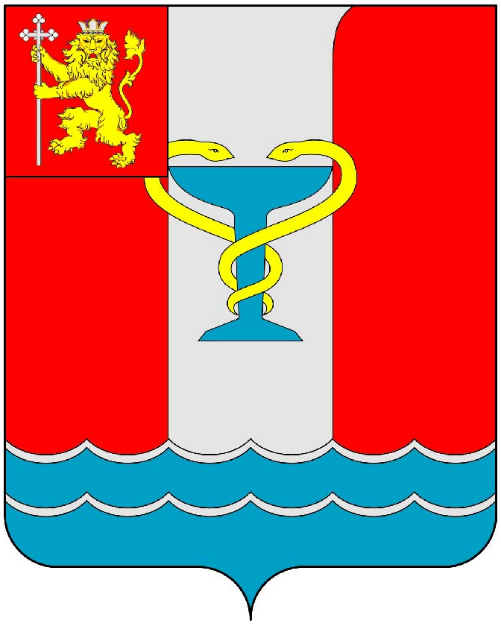 СХЕМА ВОДОСНАБЖЕНИЯ МУНИЦИПАЛЬНОГО ОБРАЗОВАНИЯПОСЕЛОК ВОЛЬГИНСКИЙ ПЕТУШИНСКОГО РАЙОНА ВЛАДИМИРСКОЙ ОБЛАСТИ ДО 2030 ГОДА(АКТУАЛИЗАЦИЯ ПО СОСТОЯНИЮ НА 2021-2022 гг.)ПОС. ВОЛЬГИНСКИЙ, 2021СОДЕРЖАНИЕОБЩИЕ ПОЛОЖЕНИЯСхема водоснабжения и водоотведения городского поселения – совокупность графического (схемы, чертежи, планы подземных коммуникаций на основе топографогеодезической подосновы, космо- и аэрофотосъемочные материалы) и текстового описания технико-экономического состояния централизованных систем водоснабжения, водоотведения и направлений их развития.В целях реализации государственной политики в сфере водоснабжения и водоотведения, направленной на обеспечение охраны здоровья и улучшения качества жизни населения путем обеспечения бесперебойного и качественного водоснабжения, повышения энергетической эффективности путем экономного потребления воды, обеспечения доступности водоснабжения и водоотведения для абонентов, обеспечения развития централизованных систем холодного водоснабжения путем развития более эффективных форм управления, привлечения инвестиций была разработана настоящая схема водоснабжения и водоотведения муниципального образования поселок Вольгинский на период до 2030 года.Реализация мероприятий, предлагаемых в данной схеме водоснабжения и водоотведения, позволит в полном объёме обеспечить необходимый резерв мощностей инженерно-технического обеспечения для развития объектов капитального строительства, подключения новых абонентов на территориях перспективной застройки, повышения надёжности систем жизнеобеспечения, а также уменьшения техногенного воздействия на окружающую природную среду.Актуализация схемы водоснабжения и водоотведения муниципального образования поселок Вольгинский на период до 2030 года (далее – Схема) произведена в 2020 году в соответствии с пп. «д» п. 8 Постановления Правительства РФ от 5 сентября 2013 г. № 782.Актуализация Схемы проводилась с учетом следующих исходных данных:Генеральный план муниципального образования «Поселок Вольгинский»;Муниципальная программа «Модернизация объектов коммунальной инфраструктуры муниципального образования поселок Вольгинский на 2021-2025 годы»;Муниципальная целевая программа «Комплексная программа развития систем коммунальной инфраструктуры муниципального образования муниципального образования «Поселок Вольгинский» Петушинского района Владимирской области на 2018-2020 годы с перспективой до 2026 года;Технические паспорта на сети водопровода и канализации;Схема теплоснабжения муниципального образования поселок Вольгинский Петушинского района Владимирской области до 2029 года (актуализация по состоянию на 2022 год);Материалы ООО «ВТГ-Вода», ООО УК «Технопарк Вольгинский», ООО «НаучТехСтрой Плюс» и ООО «Владимиртеплогаз» (документация по источникам тепло-, водоснабжения и насосным станциям, данные технологического и коммерческого учета потребления воды, конструктивные данные и схемы по сетям водоснабжения, документы по финансовой и хозяйственной деятельности).НОРМАТИВНО-ПРАВОВАЯ БАЗАФедеральный закон «О водоснабжении и водоотведении» от 7 декабря 2011 года №416-ФЗ.Федеральный закон РФ от 23.11.2009 года №261-ФЗ «Об энергосбережении и о повышении энергетической эффективности, и о внесении изменений в отдельные законодательные акты Российской Федерации».Постановление Правительства РФ от 05.09.2013 г. №782 «О схемах водоснабжения и водоотведения».Постановление Правительства РФ от 29.07.2013 № 644 «Об утверждении правил холодного водоснабжения и водоотведения и о внесении изменений в некоторые акты правительства РФ»;СП 30.13330.2012 «Внутренний водопровод и канализация зданий»;СП 32.13330.2012 «Канализация. Наружные сети и сооружения»;СП 31.13330.2012 «Свод правил. Водоснабжение. Наружные сети и сооружения».ОБЩАЯ ЧАСТЬПоселок Вольгинский расположен в западной части Петушинского района Владимирской области, вблизи административной границы Московской и Владимирской областей. В 3 км к югу от поселка проходит федеральная автодорога «Волга» - Москва – Владимир – Нижний Новгород – Уфа.Основную планировочную структуру поселка составляют три параллельные улицы – Новосеменковская, Старовская и Северная вдоль которых расположена жилая застройка и объекты культурно-бытового обслуживания.Основную часть селитебных территорий составляет преимущественно пятиэтажная застройка 95 % (118,2 тыс. кв. м.), 2-4- этажная застройка – 5 % (5,8 тыс. кв. м.).Общественный центр поселка формируется вдоль улицы Старовской. В пределах него размещены здания администрации, культурно-досугового центра, бассейна, спортивного и банкетного залов. Поселок полностью обеспечен школами и детскими садами.Промышленная зона преимущественно расположена в северо-восточной части муниципального образования. В пределах нее расположены основные профилирующие предприятия фармацевтической промышленности (ЗАО «Лекко», ООО «Лэнсфарм», ЗАО «Норбиофарм», ООО «Фарма-Покров»).В южной части находится НИИ ветеринарной вирусологии и микробиологии. Коммунально-складские организации –  гаражи, отдел ГПС № 66 УОП МЧС России, - располагаются в восточной части, вдоль правого берега реки Мергель и северной части поселка.Гидрографическая сеть территории пос. Вольгинский представлена реками Вольга и Мергель. Река Вольга – небольшая река, левый приток р. Клязьма берет начало у пос. Ваулово. Рассматриваемые реки являются гидрологически неисследованными.На территории поселка находится ряд осушительных каналов. В русле одного канала образован пруд. Также существует пруд в русле р. Вольга в южной части поселка.Гидрогеологические условия рассматриваемой территории характеризуются наличием водоносных горизонтов в каменноугольных и четвертичных отложениях. Водоносные горизонты четвертичных отложений, ввиду особенностей в напластование грунтов, имеют повсеместное распространение. Среди них выделяются грунтовые воды и верховодка. Геологическое строение центральной части поселка, благоприятно для образования верховодки. На этих участках верховодка имеет спорадическое распространение по площади и по времени образования. Глубина залегания от 1 до 5 метров. Преобладающая глубина - от 1 до 2 метров. Водовмещающие породы: пески, супеси.В районе поселка Вольгинский грунтовые воды распространены на больших площадях, и имеют практически постоянное присутствие на участках. Водовмещающими породами являются пески, супеси, суглинки. Условно можно разделить территории распространения грунтовых вод на два района. Первый – грунтовые воды пойм рек. На этих участках они гидравлически связаны с русловыми водами р. Вольга и Мергель, поэтому их уровень зависит от режима рек. В отдельные моменты может отмечаться подъем уровня на 1-2 метра. Глубина залегания варьируется в среднем, в пределах 0,5-2 метров. Территории относятся к подтопляемым, при размещении капитальных зданий и сооружений следует предусмотреть искусственное повышение территории, строительство дренажей, гидроизоляцию подвалов с противонапорной конструкцией пола. Второй район – грунтовые воды в пределах второй надпойменной террасы р. Клязьма. В силу особенностей геологического и геоморфологического строения территории, грунтовые воды образуют первый от поверхности водоносный горизонт. Его наличие обусловлено высоким залеганием местного водоупора - слабофильтрующих глин мелового возраста, а также особенностями рельефа – относительно плоской поверхностью слабодренированной эрозионной сетью. Горизонт имеет свободную поверхность, режим целиком зависит от атмосферных осадков. Глубина залегания колеблется от 1,5 до 5 метров, чаще составляет 2-3 метра. По химическому составу воды сульфатно-гидрокарбонатно-кальциевые, обладают общекислотной агрессивностью по отношению к бетону и средней коррозионной активностью.Подземные воды, имеющие практическое значение для центрального водоснабжения поселка, приурочены к коренным отложениям верхнего карбона – трещиноватым известнякам и доломитам гжельского яруса и относятся к гжельско-ассельскому водоносному горизонту трещинно-пластовых и карстово-пластовых вод. Гжельско-ассельский горизонт является основным эксплуатируемым водоносным горизонтом. Это напорные воды, с высокой водоотдачей горизонта. Дебеты скважин колеблются от 5-до 65 м3/сут., в среднем составляют 20-25 м3/сут. Глубина залегания в зависимости от рельефа варьируется в пределах 50-100 метров.В пределах рассматриваемой территории гжельско-ассельский водоносный горизонт, защищен от поверхностного загрязнения. Этому способствует наличие местного водоупора – слабопроницаемых глинистых пород мелового возраста. Возможность загрязнения водоносного горизонта с поверхности не исключена в местах размытия водоупора, в первую очередь в долинах рек.РАЗДЕЛ 1. ТЕХНИКО-ЭКОНОМИЧЕСКОЕ СОСТОЯНИЕ ЦЕНТРАЛИЗОВАННЫХ СИСТЕМ ВОДОСНАБЖЕНИЯ ПОСЕЛКА ВОЛЬГИНСКИЙОписание системы и структуры водоснабжения и деление территории муниципального образования на эксплуатационные зоныСистемой водоснабжения называют комплекс сооружений и устройств, обеспечивающий снабжение водой всех потребителей в любое время суток в необходимом количестве и с требуемым качеством.Задачами систем водоснабжения являются:добыча воды;при необходимости подача ее к местам обработки и очистки;подача воды в водопроводную сеть к потребителям.Организация системы водоснабжения поселка Вольгинский происходит на основании сопоставления возможных вариантов с учетом особенностей территории, требуемых расходов воды на разных этапах развития муниципального образования, возможных источников водоснабжения, требований к напорам, качеству воды и гарантированности ее подачи. Системы водоснабжения поселка Вольгинский по способу доставки и распределения воды являются централизованными.Важнейшим элементом систем водоснабжения поселка Вольгинский являются водопроводные сети. К сетям водоснабжения предъявляются повышенные требования бесперебойной подачи воды в течение суток в требуемом количестве и надлежащего качества. Сети водопровода подразделяются на магистральные и распределительные. Магистральные линии предназначены в основном для подачи воды транзитом к отдаленным объектам. Они идут в направлении движения основных потоков воды. Магистрали соединяются рядом перемычек для переключений в случае аварии. Распределительные сети подают воду к отдельным объектам, и транзитные потоки там незначительны. Сеть водопровода поселка Вольгинский имеет в целом целесообразную конфигурацию и доставляет воду к объектам по возможности кратчайшим путем.В поселке Вольгинский услуги водоснабжения оказывают две регулируемые организации коммунального комплекса:- ООО «ВТГ-Вода»;- ООО УК «Технопарк Вольгинский»;- ООО «НаучТехСтрой Плюс». ООО УК «Технопарк Вольгинский» осуществляет услуги по подъему воды и водоснабжению предприятий на территории промышленной зоны.ООО «ВТГ-Вода» осуществляет водоснабжение населения, юридических лиц, социально-значимых и коммунально-бытовых объектов на селитебной территории пос. Вольгинский.ООО «НаучТехСтрой Плюс» осуществляет водоснабжение потребителей, находящиеся на собственной территории: производственный комплекс, коттеджный поселок, коммунальные и социальные объекты.Централизованная система водоснабжения поселка Вольгинский в зависимости от местных условий и принятой схемы водоснабжения обеспечивает:хозяйственно-питьевое водопотребление в жилых и общественных зданиях, нужды коммунально-бытовых предприятий;хозяйственно-питьевое водопотребление на предприятиях;производственные нужды промышленных предприятий, где требуется вода питьевого качества или предприятий, для которых экономически нецелесообразно сооружение отдельного водопровода;тушение пожаров;промывку водопроводных и канализационных сетей и т.п.Таким образом, система водоснабжения поселка представляет собой целый ряд взаимно связанных сооружений и устройств. Все они работают в особом режиме, со своими гидравлическими, физико-химическими и микробиологическими процессами. Общая протяженность водопроводных сетей на территории муниципального образования составляет 26,5 км., в т.ч.:-  от водозабора до жилой части поселка – 5,8 км.;- внутриплощадочные сети водопровода на территории поселка – 5,9 км.;- водопроводные сети на территории промышленной площадки АО «Покровский завод биопрепаратов» 10 км., в т.ч. 7,2 км., эксплуатируемых ООО УК «Технопарк Вольгинский»;- водопроводные сети на территории ООО «НаучТехСтрой Плюс» –  4,8 км. Описание территорий, не охваченных централизованными системами водоснабженияУлица Еськинская в настоящее время частично подключена к системе централизованного водоснабжения.Описание технологических зон водоснабжения, зон централизованного и нецентрализованного водоснабжения и перечень централизованных систем водоснабженияФедеральный закон от 7 декабря 2011 г. №416-ФЗ «О водоснабжении и водоотведении» и постановление правительства РФ от 05.09.2013 года №782 «О схемах водоснабжения и водоотведения» (вместе с «Правилами разработки и утверждения схем водоснабжения и водоотведения», «Требованиями к содержанию схем водоснабжения и водоотведения») вводят новые понятия в сфере водоснабжения и водоотведения:«технологическая зона водоснабжения» – часть водопроводной сети, принадлежащей организации, осуществляющей горячее водоснабжение или холодное водоснабжение, в пределах которой обеспечиваются нормативные значения напор (давления) воды при подаче ее потребителям в соответствии с расчетным расходом воды;«централизованная система холодного водоснабжения» – комплекс технологически связанных между собой инженерных сооружений, предназначенных для водоподготовки, транспортировки и подачи питьевой и (или) технической воды абонентам;«нецентрализованная система холодного водоснабжения» – сооружения и устройства, технологически не связанные с централизованной системой холодного водоснабжения и предназначенные для общего пользования или пользования ограниченного круга лиц.В поселке Вольгинский можно выделить следующие централизованные системы холодного водоснабжения:- централизованная система холодного водоснабжения, эксплуатируемая ООО «ВТГ-Вода» и ООО УК «Технопарк Вольгинский»;- централизованная система холодного водоснабжения, эксплуатируемая ООО «НаучТехСтрой Плюс».Централизованная система холодного водоснабжения, эксплуатируемая ООО «ВТГ-Вода» и ООО УК «Технопарк Вольгинский» включает в себя две технологические зоны водоснабжения:водопроводная сеть селитебной территории поселка Вольгинский (эксплуатирующая организация ООО «ВТГ-Вода»);водопроводная сеть промышленной зоны (территория АО «ПЗБ») (эксплуатирующая организация ООО «ВТГ-Вода»).Водоснабжение пос.  Вольгинский организовано полностью из подземных источников.Источником водоснабжения служат подземные воды гжельско-ассельский водоносного горизонта.Описание результатов технического обследования централизованных систем водоснабженияОписание состояния существующих источников водоснабжения и водозаборных сооруженийЦентрализованная система водоснабжения поселка Вольгинский по степени обеспеченности водой относится ко второй категории.Система водоснабжения принята объединенная хозяйственно—питьевая, производственная, противопожарная.Централизованная система водоснабжения обеспечивает:а) хозяйственно-питьевые нужды жилых, коммунальных и общественных зданий;б) хозяйственно-питьевые нужды предприятий местной промышленности, объектов;в) технологические нужды предприятий местной промышленности, объектов туризма;г) противопожарные нужды.Водоснабжение территории поселка осуществляется от 8 источников водоснабжения (артезианских скважин в т.ч. и резервных).На территории водозабора ООО УК «Технопарк Вольгинский» в настоящее время эксплуатируется шесть скважин (две рабочие, две в резерве, две периодически эксплуатируемые). Проектная мощность водозабора составляет 5000 м3/сутки (рисунок 1.4.1). Глубина скважин составляет от 86 до 150 м. Артезианские скважины расположены в кирпичных наземных павильонах. Скважины подают воду напрямую в сеть без очистки и хлорирования.Скважины обеспечены зонами санитарной охраны первого пояса. Зоны санитарной охраны первого пояса огорожены забором, благоустроены и озеленены. Эксплуатация зон санитарной охраны соблюдается в соответствии с требованиями СанПиН 2.1.4.1110-02 «Зоны санитарной охраны источников водоснабжения и водопроводов хозяйственно-питьевого назначения». Имеются проекты зон санитарной охраны второго и третьего пояса.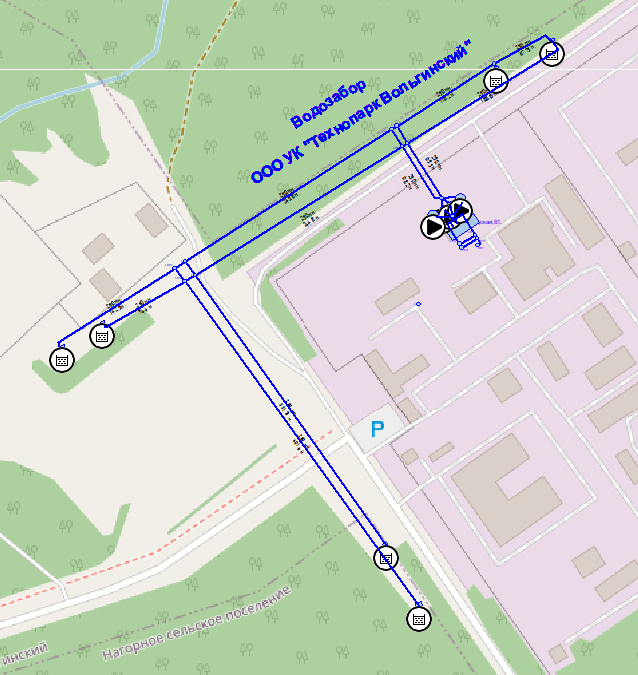 Рисунок 1.4.1 – Водозаборные сооружений ООО УК «Технопарк Вольгинский»На территории ООО «НаучТехСтрой Плюс» расположен собственный подземный водозабор, состоящий из двух скважин. Общая проектная мощность водозабора составляет 1920 м3/сутки. Вода от этого водозабора используется на собственные нужды ООО «НаучТехСтрой Плюс» и нужды населения.Количество и характеристики артезианских скважин, используемых для хозяйственных нужд коммунального сектора (населения, общественно-деловой застройки, местной промышленности) и на нужды промышленных предприятий приведены в таблице 1.4.1.Таблица 1.4.1 - Водозаборы системы централизованного водоснабжения поселка ВольгинскийНа существующих источниках водоснабжения отсутствуют автоматические системы управления и контроля, необходимые для оперативного получения информации о режимах работы, сбоях и авариях на артезианских скважинах. Системы частотного регулирования приводов насосов на самих скважинах отсутствуют.Описание существующих сооружений очистки и подготовки воды, включая оценку соответствия применяемой технологической схемы водоподготовки требованиям обеспечения нормативов качества водыПредварительная обработка воды от водозабора ООО УК «Технопарк Вольгинский» перед подачей в сеть централизованного водоснабжения поселка не производится.По данным Межрегионального управления № 21 Федерального медико-биологического агентства питьевая вода не соответствует СанПиН 2.1.4.1074-01. Содержание «фторидов» превышает гигиенический норматив 1,5 мг/дм3 и составляет от 1,58 до 2,12 мг/дм3. Кроме того по показателям радиационной безопасности суммарная активность альфа-излучающих нуклеидов составляет 0,89 м 0,91 Бк/кг, что более чем в 4 раза превышает нормативный показатель (0,2 Бк/кг) и не соответствует СанПиН 2.6.1.2523-09 «Нормы радиационной безопасности НРБ-99/2009» (протоколы лабораторных исследований – радио-логические исследования питьевой воды от 07.08.2018 № 190, от 07.08.2018 № 191, от 29.08.2019 № 522, от 29.08.2019 № 523, от 10.03.2020 № 440, от 10.03.2020 № 441).Данные лабораторных исследований воды из артскважин и в распределительной сети пос. Вольгинский, приведены в таблице 1.4.2 и 1.4.3.Таблица 1.4.2 - Показатели качества воды МО поселок Вольгинский на источниках водоснабженияТаблица 1.4.3 - Показатели качества воды МО поселок Вольгинский в распределительных сетяхНа водозаборных устройствах ООО «НаучТехСтрой Плюс» установлена автоматическая система водоподготовки, включающая в себя: сетчатый фильтр, узлы аэрации воды, автоматические фильтры удаления железа, установку умягчения непрерывного действия, оборудование промывки фильтров, узел учета воды, установку ультрафиолетового обеззараживания. Предусмотрена возможность установки дополнительного оборудования водоочистки и увеличения расхода воды.Описание состояния и функционирования существующих насосных централизованных станций, в том числе оценку энергоэффективности подачи водыХарактеристика насосного оборудования водозаборных узлов пос. Вольгинский представлена в таблице 1.4.4.Таблица 1.4.4 - Характеристика оборудования водозаборных узловСо скважин ООО УК «Технопарк Вольгинский» вода попадает в приемные резервуары объемом 1000 м3 (2 шт.) и 500 м3 (2 шт.), далее на станцию второго подъема. На станции второго подъема установлены два насоса Д 320-50 производительностью 300 м3/ч, установлена система частотного регулирования приводов насосов. Величина выходного давления воды со станции второго подъема – 4,0 атм. За счет рельефа местности в поселке давление воды составляет 5,0-6,0 атм (рисунок 1.4.2).Вода со скважин ООО «НаучТехСтрой Плюс» после станции водоподготовки попадает в приемные резервуары объемом 200 м3 (2 шт.), далее на станцию второго подъема. На станции второго подъема используются две насосные группы по два насоса GRUNDFOSCR 45-2 на каждой. Управление давлением осуществляется по принципу частотного регулирования.Характеристика насосного оборудования станций второго подъема пос. Вольгинский представлена в таблице 1.4.5.Таблица 1.4.5 - Характеристика оборудования станций второго подъема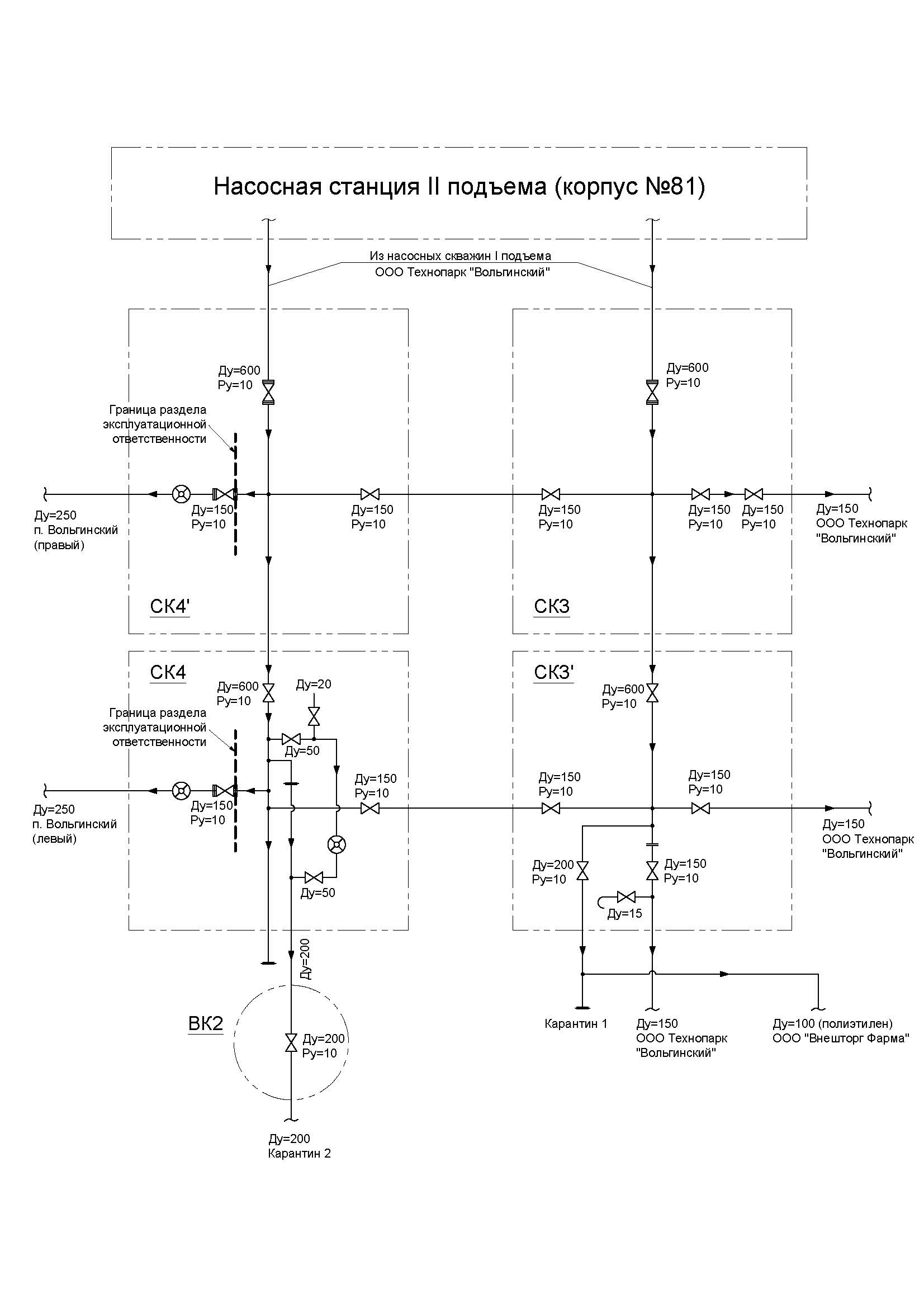 Рисунок 1.4.2 – Схема сетей водоснабжения на границе раздела собственности (водозаборные сооружения ООО УК «Технопарк Вольгинский»)Описание состояния и функционирования водопроводных сетей систем водоснабжения, включая оценку величины износа сетей и определение возможности обеспечения качества воды в процессе транспортировки по этим сетямНа территории водозабора находятся чугунные водоводы диаметром 250 мм и 350 мм в двухтрубном исполнении от скважин до приемных резервуаров общей длиной около 2 км. Протяженность сетей, в эксплуатационной зоне ответственности ООО УК «Технопарк Вольгинский», в границах территории промышленной площадки составляет 7,2 км. Остальные участки сетей находятся в эксплуатационной зоне ответственности абонентов (юридических лиц). Графическое представление сетей водоснабжения территории промышленной площадки представлено в разделе 4.9. Схемы водоснабжения.Водоснабжение пос. Вольгинский осуществляется ООО «ВТГ-Вода» по двум водоводам из чугунных труб диаметром 250 мм, проложенным по заболоченной местности от территории промышленной зоны в сторону поселка с камерами оперативного переключения. Ответвление сети холодного водоснабжению в сторону селитебной территории пос. Вольгинский осуществляется в камерах СК-3, СК-4, расположенных на территории завода (рисунок 1.4.2). В указанных камерах установлены приборы технического учета объемов потребленной воды в количестве двух штук.Информация о сетях водоснабжения, находящихся в муниципальной собственности представлена в таблице 1.4.6.Таблица 1.4.6 – Перечень сетей водоснабжения, находящихся в муниципальной собственностиОбщая протяженность водопроводных сетей на территории муниципального образования поселок Вольгинский составляет 26,5 км. Графическое схемы сетей представлены в разделе 4.9 Схемы водоснабжения.Износ водопроводных сетей составляет 63%. Общая протяженность сетей, требующих замены, составляет 17,5 км. Среднегодовое количество аварий на сетях водопровода составляет 4 аварии.Сети горячего водоснабжения на территории поселка в основном чугунные диаметром 25 – 200 мм, проложенные в 1975 г., глубина прокладки – 2 метра. Общая протяженность сетей горячего водоснабжения около 7 км. Описание существующих технических и технологических проблем, возникающих при водоснабжении муниципального образования, анализ исполнения предписаний органов, осуществляющих государственный надзор, муниципальный контроль, об устранении нарушений, влияющих на качество и безопасность водыДовольно остро стоит проблема транспортировки воды от скважин в разводящие сети поселка из-за большого процента износа водоводов от территории промышленной зоны до территории самого поселка. Протяженность водовода составляет 5,8 км в однотрубном исполнении, он проложен стальными трубами через лес по заболоченной местности на глубине от 8 до 10 метров, что представляет сложность в техническом обслуживании и при ликвидации аварий. Износ водоводов составляет более 60%. Длительная эксплуатация водозаборных скважин, коррозия обсадных труб и фильтрующих элементов ухудшают органолептические показатели качества питьевой воды.Действующие водозаборные устройства не оборудованы установками обезжелезивания и установками для профилактического обеззараживания воды. На скважинах отсутствуют автоматические системы управления и контроля.Средний эксплуатации распределительных сетей холодного водоснабжения на территории селитебной части пос. Вольгинский составляет более 40 лет.Информация по аварийным ситуациям на объектах холодного водоснабжения пос. Вольгинский представлена в таблице 1.4.7.Таблица 1.4.7 – Данные по отказам (авариям) на объектах водоснабжения Описание централизованной системы горячего водоснабжения с использованием закрытых систем горячего водоснабжения, отражающее технологические особенности указанной системыЦентрализованное горячее водоснабжение селитебной застройки поселка Вольгинский осуществляется от отопительной котельной поселка, эксплуатируемой ООО «Владимиртеплогаз».  Схема подключения тепловых сетей к котельной: 4-х трубная, закрытая. Из 92 зданий селитебной застройки поселка Вольгинский подключенных к системе централизованного водоснабжения 60 зданий обладают нагрузкой на горячее водоснабжение. При этом применяются две схемы подключения потребителей: зависимая (непосредственное подключение к тепловым сетям системы централизованного теплоснабжения при четырехтрубной прокладке тепловых сетей) и зависимая (непосредственное подключение к тепловым сетям системы централизованного теплоснабжения при трехтрубной прокладке тепловых сетей, без циркуляционного трубопровода горячего водоснабжения).Перечень домов-потребителей, подключенных к централизованной системе горячего водоснабжения, представлен в таблице 1.4.8.Таблица 1.4.8 - Перечень потребителей, подключенных к централизованной системе горячего водоснабженияСхема сетей централизованного горячего водоснабжения поселка Вольгинский приведена в разделе 4.9 Схемы водоснабжения.Описание существующих технических и технологических решений по предотвращению замерзания воды применительно к территории распространения вечномерзлых грунтовНа территории муниципального образования поселок Вольгинский нет вечномерзлых грунтов. Трубопровод проложен ниже глубины промерзания почвы, на расстоянии не менее 1,8 метра от поверхности земли. Фактов замерзания участков водопроводной магистральной сети не выявлено.Перечень лиц, владеющих на праве собственности или другом законном основании объектами централизованной системы водоснабжения, с указанием принадлежащих этим лицам таких объектовВ муниципальном образовании поселок Вольгинский услуги по подъему воды оказывает предприятие ООО «ВТГ-Вода», располагается в северо-восточной части поселка - территория промышленных предприятий (АО «ПЗБ»). На основании заключенного договора аренды предприятие эксплуатирует водозаборные сооружения и 6 артезианских скважин.  Годовой объем поднятой воды составляет 858,723 тыс. м3 (2019г.). ООО УК «Технопарк Вольгинский» обеспечивает водой собственные нужды (потребление воды на технологические нужды водозабора) и ряд промышленных предприятий на площадке АО «ПЗБ».С июля 2021 года водоснабжение потребителей территории селитебной застройки осуществляет предприятие ООО «ВТГ-Вода». На основании краткосрочного договора аренды у предприятия находятся внешние и внутриплощадочные сети водопровода поселка общей протяженностью 11,76 км. (таблица 1.6) и сооружения на них. Транспортировка воды производится по стальным, чугунным трубопроводам.Таким образом ООО «ВТГ-Вода» обеспечивает водой население, юридические лица, социально-значимые и коммунально-бытовые объекты на селитебной территории пос. Вольгинский.Граница эксплуатационной ответственности и балансовой принадлежности сторон (ООО УК «Технопарк Вольгинский» и ООО «ВТГ-Вода») по водопроводным сетям, установлена на фланцах отходящих задвижек Ду 150 в СК-4 и СК-4’ на которых установлены электромагнитные счетчики-расходомеры марки «ВЗЛЕТ ЭРСВ-540Ф В» (рисунок 1.4.2).Граница эксплуатационной ответственности и балансовой принадлежности сторон между ООО «ВТГ-Вода» и потребителям по водопроводным сетям, установлена по наружным стенам зданий потребителей, либо по границе земельных участков собственников.ООО «НаучТехСтрой Плюс» (располагается в северо-западной части поселка) имеет на балансе 2 артезианские скважины и водопроводные сети для водоснабжения коттеджного поселка и производственного комплекса на собственной территории. Годовой объем поднятой воды составляет 34,02 тыс. м3 (2019 г.).Помимо указанных водозаборов ряд промышленных предприятий имеют на своем балансе скважины, расположенные на территориях предприятий, которые используются для собственных технических нужд предприятия.В таблице 1.6.1 представлены подробные характеристики скважин, которые находятся на балансе ООО УК «Технопарк Вольгинский» и ООО «НаучТехСтрой Плюс».Таблица 1.10 - Характеристики скважин поселка ВольгинскийРАЗДЕЛ 2. НАПРАВЛЕНИЯ РАЗВИТИЯ ЦЕНТРАЛИЗОВАННЫХ СИСТЕМ ВОДОСНАБЖЕНИЯОсновные направления, принципы, задачи и целевые показатели развития централизованных систем водоснабженияВ целях обеспечения всех потребителей водой в необходимом количестве и необходимого качества приоритетными направлениями в области модернизации системы водоснабжения поселка Вольгинский являются:привлечение инвестиций в модернизацию и техническое перевооружение объектов водоснабжения;обновление основного оборудования объектов и сетей централизованной системы водоснабжения поселка Вольгинский.Принципами развития централизованной системы водоснабжения поселка Вольгинский являются:постоянное улучшение качества предоставления услуг водоснабжения потребителям (абонентам);удовлетворение потребности в обеспечении услугой водоснабжения новых объектов капитального строительства;постоянное совершенствование схемы водоснабжения на основе последовательного планирования развития системы водоснабжения, реализации плановых мероприятий, проверки результатов реализации и своевременной корректировки технических решений и мероприятий.Основными задачами, решаемыми при развитии централизованных систем водоснабжения поселка Вольгинский, являются:привлечение инвестиций в модернизацию и техническое перевооружение объектов водоснабжения, повышение степени благоустройства зданий;повышение эффективности управления объектами коммунальной инфраструктуры, снижение себестоимости жилищно-коммунальных услуг за счет оптимизации расходов, в том числе рационального использования водных ресурсов;реконструкция и модернизация водопроводной сети, в том числе замена чугунных водоводов с целью обеспечения качества воды, поставляемой потребителям, повышения надежности водоснабжения и снижения аварийности;замена запорной арматуры на водопроводной сети, в том числе пожарных гидрантов, с целью обеспечения исправного технического состояния сети, бесперебойной подачи воды потребителям, в том числе на нужды пожаротушения;реконструкция водопроводных сетей с устройством отдельных водопроводных вводов с целью обеспечения требований по установке приборов учета воды на каждом объекте;создания системы управления водоснабжением поселка Вольгинский, внедрение системы измерений с целью повышения качества предоставления услуги водоснабжения за счет оперативного выявления и устранения технологических нарушений в работе системы водоснабжения, а также обеспечение энергоэффективности функционирования системы;строительство сетей и сооружений для водоснабжения осваиваемых и преобразуемых территорий, а также отдельных территорий, не имеющих централизованного водоснабжения с целью обеспечения доступности услуг водоснабжения для всех жителей поселка Вольгинский.В соответствии с постановлением Правительства РФ от 05.09.2013 №782 «О схемах водоснабжения и водоотведения» (вместе с «Правилами разработки и утверждения схем водоснабжения и водоотведения», «Требованиями к содержанию схем водоснабжения и водоотведения») к целевым показателям развития централизованных систем водоснабжения относятся:показатели качества питьевой воды;показатели надежности и бесперебойности водоснабжения;показатели качества обслуживания абонентов;показатели эффективности использования ресурсов, в том числе сокращения потерь воды при транспортировке;соотношение цены реализации мероприятий инвестиционной программы и их эффективности – улучшение качества воды;иные показатели, установленные федеральным органом исполнительной власти, осуществляющим функции по выработке государственной политики и нормативно-правовому регулированию в сфере жилищно-коммунального хозяйства.Различные сценарии развития централизованных систем водоснабжения в зависимости от различных сценариев развития муниципального образованияГенеральным планом муниципального образования «Посёлок Вольгинский» Владимирской области планируется новое строительство, требующее подключения объектов к центральному водоснабжению и предусматривается дальнейшее развитие централизованной системы водоснабжения пос. Вольгинский.Возможно несколько вариантов развития системы водоснабжения поселка.Первый вариант. В соответствии с генеральным планом водоснабжение поселка планируется осуществлять от проектируемого коммунального водозабора; площадку под водозаборные и водопроводные сооружения предполагается расположить в 150-180,0 метрах северо-западнее существующей котельной (ул. Новосеменковская, д.16). Свидетельство о праве собственности земельного участка площадью 25,0 га, кадастровый № ЗЗ:13:060213:328 (рисунок 2.2.1).Схема водоснабжения поселка представляется следующим образом. Вода подается в распределительную сеть от скважин, расположенных на территории нового водозабора, откуда насосами станции второго подъема подается в жилые микрорайоны поселка. Водопроводная сеть трассируется по кольцевой схеме, оборудуется арматурой и пожарными гидрантами. Емкость резервуаров необходимая для хранения пожарных и аварийных запасов воды, объемов для регулирования неравномерного водопотребления воды ориентировочно принимается в размере 10-15% от суммарного водопотребления. Система водоснабжения поселка принята низкого давления; категория по степени обеспеченности подачи воды – первая.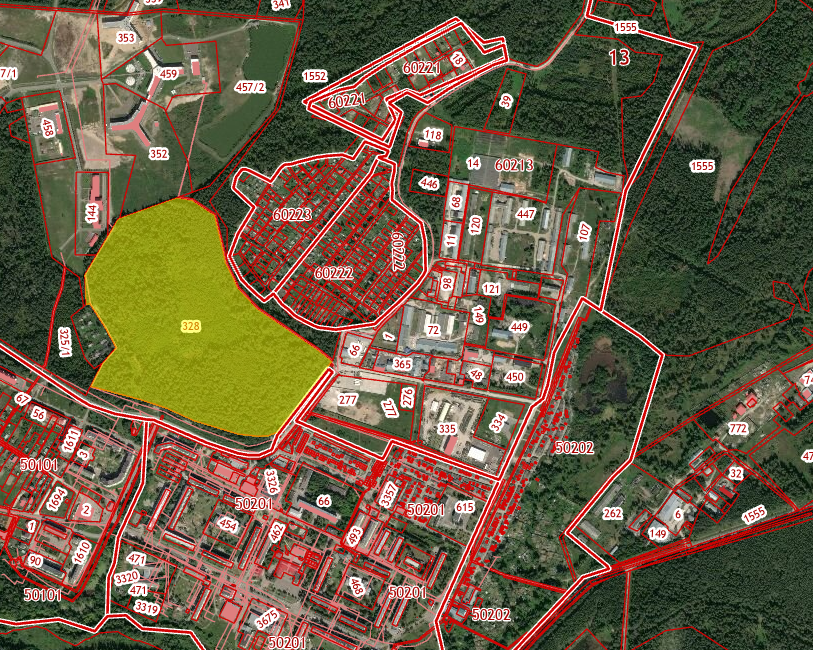 Рисунок 2.2.1 – Земельный участок для строительство нового водозабора на территории муниципального образования.Второй вариант. Водоснабжение поселка сохраняется по прежней схеме от существующего водозабора, эксплуатируемого ООО УК «Технопарк Вольгинский». В случае принятия решения об увеличении числа потребителей воды с водозабора ООО УК «Технопарк Вольгинский» и отказе от строительства нового водозабора, следует произвести ряд мероприятий по реконструкции и замене водоводов, идущих в зону селитебной застройки по причине большого процента износа водоводов.РАЗДЕЛ 3. БАЛАНС ВОДОСНАБЖЕНИЯ И ПОТРЕБЛЕНИЯ ГОРЯЧЕЙ, ПИТЬЕВОЙ, ТЕХНИЧЕСКОЙ ВОДЫОбщий баланс подачи и реализации воды, включая анализ и оценку структурных составляющих потерь горячей, питьевой, технической воды при ее производстве и транспортировкеОбщий баланс водоснабжения поселка с разбивкой по предприятиям, осуществляющим подъем и реализацию воды, в период с 2014 по 2020 гг., представлен в таблице 3.1.1.Таблица 3.1.1 - Общий баланс водоснабженияПримечание: * - показатели по ООО «Технопарк Вольгинский» за 2020 год отражены согласно утвержденным данным ДГРЦТ Владимирской области.Подъем и транспортировка технической воды на территории поселка Вольгинский не осуществляется. Вся вода, забранная из подземных источников, используемая для собственных нужд предприятий и подаваемая для реализации в поселке Вольгинский, учитывается расходомерами различных марок. Для коммерческого учета воды на каждой скважине используются приборы учета, перечень которых представлен в таблице 3.1.2.Таблица 3.1.2 - Перечень коммерческих узлов учета водыГодовой объем отпущенной ООО «ВТГ-Вода» воды по данным за 2019 год составляет 542,683 тыс. м3/год, при этом объем забора воды равен 858,723 тыс. м3/год. Расход воды на хозяйственные нужды предприятия в 2019 году отсутствовал. Потери воды при её транспортировке составляют 36,8% от объема поднятой воды.За последние 6 лет объем поднятой не изменяется, при этом стоит обратить внимание на то, что снижение объема полезного отпуска за данный период составил -31%, что обусловлено увеличением потерь воды при её транспортировке, из-за высокого уровня износа водопроводных сетей.ООО «НаучТехСтрой Плюс» обеспечивает водой собственные нужды, производство, коттеджный поселок располагаемые на своей территории. Средний годовой объем отпущенной воды составляет 29,86 тыс. м3/год, при этом объем забора воды равен 30,11 тыс. м3. Собственные нужды предприятия составляют 12,8 тыс. м3/год.Территориальный баланс подачи горячей, питьевой, технической воды по технологическим зонам водоснабжения (годовой и в сутки максимального водопотребления)Для разработки территориального баланса выделяются территории, входящие в состав муниципального образования поселок Вольгинский, и имеющие системы централизованной подачи воды потребителям.Территориальный баланс подразделяется на баланс подачи воды:- централизованная системам холодного водоснабжения от водозабора ООО УК «Технопарк Вольгинский» (см. таблица 3.2.1);- централизованная система холодного водоснабжения от водозабора ООО «НаучТехСтрой Плюс» (см. таблица 3.2.1);- централизованная система горячего водоснабжения от котельной ООО «Владимиртеплогаз» Петушинский филиал (см. таблица 3.2.2).- централизованная система горячего водоснабжения от котельной ООО «Технопарк Вольгинский» (см. таблица 3.2.2).Таблица 3.2.1 - Территориальный баланс подачи холодной воды муниципального образованияКак видно из представленной таблицы, основная доля подъёма воды приходится на водозабор ООО УК «Технопарк Вольгинский» (более 90% от объема поднятой воды).Таблица 3.2.2 - Территориальный баланс подачи горячей водыСтруктурный баланс реализации горячей, питьевой, технической воды по группам абонентов с разбивкой на хозяйственно-питьевые нужды населения, производственные нужды юридических лиц и другие нужды муниципального образованияНаселение является основным потребителем воды – 32% от общего потребления. Промышленные предприятия и котельные, расположенные на территории промышленной площадки в сумме, потребляют 36%. Доля организаций бюджетной сферы лиц – 3%. Прочие потребители составляют 29% от общего потребления, в т.ч. потребление воды ООО «Владимиртеплогаз». Структурный баланс представлен в таблице 3.3.1.Таблица 3.3.1 - Структурный баланс реализации воды по группам абонентов Графическое представление структуры водопотребления системы водоснабжения ООО «Технопарк Вольгинский» по данным за базовый 2020 год представлено на рисунке 3.3.1.Рисунок 3.1 - Структурный баланс реализации воды по группам абонентов п. ВольгинскийЗа период 2017-2020 гг. сокращение потребления холодной воды по территории муниципального образования поселок Вольгинский преимущественно осуществляется по следующим группам потребителей:- потребление холодной воды котельной ООО «Технопарк Вольгинский» (сокращение -21,65%); - юридические лица, расположенные на промышленной территории АО «ПЗБ» (сокращение -15,7%).На территории селитебной части пос. Вольгинский эксплуатацию централизованной системы горячего водоснабжения осуществляет ООО «Владимиртеплогаз» на основании заключенного в 2015 году концессионного соглашения с Администрацией пос. Вольгинский. Информация об объемах отпуска теплоносителя конечным потребителям представлен в таблице 3.3.2.Таблица 3.3.2 – Объем полезного отпуска горячей воды потребителям ООО «Владимиртеплогаз»Реализация горячей воды от котельной ООО «Технопарк Вольгинский» осуществляется только юридическим лицам, расположенных на территории промышленной территории. Объем реализации горячей воды представлен в таблице 3.1.1. Сведения о фактическом потреблении населением горячей, питьевой, технической воды исходя из статистических и расчетных данных и сведений о действующих нормативах потребления коммунальных услугСогласно Постановлению Администрации Владимирской области от 9 ноября 2016 года №984 «Об установлении нормативов потребления коммунальных услуг холодного водоснабжения, горячего водоснабжения, водоотведения и отопления в жилых помещениях» на территории Владимирской области устанавливаются единые нормативы на холодное и горячее водоснабжение для всех муниципальных образований, которые дифференцированы в зависимости от категории жилых помещений (таблица 3.4.1). Таблица 3.4.1 - Нормативы потребления коммунальных услуг населением на горячее водоснабжениеИнформация о фактическом и плановом объеме потребления воды многоквартирными домами, расположенными на территории муниципального образования поселок Вольгинский представлена в таблице 3.4.2.Таблица 3.4.2 – Объемы оказания услуги по холодному водоснабжению населению Фактическое удельное потребление в 2020 году составило в среднем (учитывая все степени благоустройства) 69,5 литра на чел. в сутки или 2,15 м3 на чел. в месяц.В последние годы в поселке уделяется большое внимание вопросам организации приборного учета воды на всех этапах ее подготовки и подачи. Общеизвестно, что установка индивидуальных приборов учета (ИПУ) потребления воды стимулирует жителей рационально и экономно расходовать воду.Фактическое удельное потребление воды населением на 1 чел. в сутки (в среднем с учетом всех степеней благоустройства) составило: 2016 г. – 85,26 л, в 2019 г. – 82,07 л (рисунок 3.4.1.), таким образом наблюдается поэтапное сокращение потребления воды населением.Рисунок 3.4.1 – Динамика удельного водопотребления в литрах на 1 человека в суткиОписание существующей системы коммерческого учета горячей, питьевой, технической воды и планов по установке приборов учетаВ соответствии с Федеральным законом Российской Федерации от 23 ноября 2009 года № 261-ФЗ «Об энергосбережении и о повышении энергетической эффективности, и о внесении изменений в отдельные законодательные акты Российской Федерации» все потребители воды должны быть оснащены приборами учета.В настоящее время в п. Вольгинский оснащены коммерческими приборами учета холодной воды 87,7% абонентов – население, юридические лица, а именно: промышленные предприятия, прочие потребители, потребители бюджетной сферы.Информация о количестве индивидуальных приборов учета воды у абонентов (группа - население) представлена в таблице 3.4.2.По холодной воде оборудованы общедомовыми узлами учета 68% от общего числа многоквартирных домов (27 домов). Информация об установленных общедомовых приборах учета холодной и горячей воды представлена в таблице 3.5.1.Преимущественно общедомовые приборы учета воды отсутствуют в зданиях, где отсутствует техническая возможности их монтажа.Таблица 3.5.1 – Коммерческий учет холодной и горячей воды жилым сектором пос. ВольгинскийАнализ резервов и дефицитов производственных мощностей системы водоснабжения пос. ВольгинскийАнализ резервов и дефицитов производственных мощностей системы водоснабжения п. Вольгинский представлен в таблице 3.6.1.Таблица 3.6.1 – Анализ резервов и дефицитов производственных мощностей системы водоснабжения поселок ВольгинскийКак видно из таблицы, в рассматриваемый период с 2014 по 2020 гг. в поселке присутствует значительный резерв мощности по производительности источников водоснабжения.Артезианские скважины ООО УК «Технопарк Вольгинский» подают воду непосредственно в сеть без очистки и хлорирования, вода скважин ООО «НаучТехСтрой Плюс» проходит очистку перед подачей в сеть.Для наглядного представления величины резервов и дефицитов производительности источников водоснабжения поселка Вольгинский по результатам анализа таблицы 3.9 на рисунке 3.3 приведена диаграмма.а) б) Рисунок 3.3 – Анализ резервов и дефицитов производственных мощностей системы водоснабжения поселка Вольгинский (а – ООО «Технопарк Вольгинский»; б – ООО «НаучТехСтрой Плюс»)Прогнозные балансы потребления горячей, питьевой, технической воды на срок не менее 10 лет с учетом различных сценариев развития поселений, городских округов, рассчитанные на основании расхода горячей, питьевой, технической воды в соответствии со СНиП 2.04.02-84 и СНиП 2.04.01-85, а также исходя из текущего объема потребления воды населением и его динамики с учетом перспективы развития и изменения состава и структуры застройкиВ соответствии с разделом 2.2 Схемы водоснабжения, на перспективу до 2030 года рассматривается два сценария развития систем водоснабжения пос. Вольгинский:Первый вариант. В соответствии с генеральным планом водоснабжение поселка планируется осуществлять от проектируемого коммунального водозабора; площадку под водозаборные и водопроводные сооружения предполагается расположить в 150-180,0 метрах северо-западнее существующей котельной (ул. Новосеменковская, д.16). Второй вариант. Водоснабжение поселка по прежней схеме от существующего водозабора, эксплуатируемого ООО УК «Технопарк Вольгинский». Прогнозные балансы потребления питьевой воды по каждому сценарию развития представлены в таблице 3.11.Таблица 3.7.1 - Прогнозные балансы потребления питьевой воды п. Вольгинский на срок до 2030 годаВ период 2021-2023 предусматривается проведение работ по реконструкции котельной ООО «Технопарк Вольгинский». В результате проведения работ, будет значительно снижено потребление воды источником теплоснабжения, а также объем отпуска горячей воды потребителям (таблица 3.7.2).Таблица 3.7.2 - Прогнозные балансы потребления горячей воды ООО УК «Технопарк Вольгинский» на срок до 2030 годаИнформация о перспективных объемах потребления питьевой воды ООО «НаучТехСтрой Плюс» и горячей воды ООО «Владимиртеплогаз» представлено в таблице 3.11.1.На расчетной срок – 10 лет потребление технической воды на территории муниципального образования поселка Вольгинский не предусматривается.Описание централизованной системы горячего водоснабжения с использованием закрытых систем горячего водоснабжения, отражающее технологические особенности указанной системыЦентрализованное теплоснабжение и горячее водоснабжение селитебной части поселка осуществляется от одной котельной. В случае аварийной ситуации нет возможности переключения потребителей на другой источник теплоснабжения. Система транспорта тепловой энергии нуждается в модернизации. Период строительства основной части тепловых сетей селитебной застройки поселка – 1972 – 1980 гг. Процент износа магистральных и квартальных тепловых сетей высокий.В поселке применяются две схемы подключения потребителей к системе ГВС - зависимая (непосредственное подключение к тепловым сетям системы централизованного теплоснабжения при четырехтрубной прокладке тепловых сетей). Система централизованного горячего водоснабжения в пос. Вольгинский частично однотрубная тупиковая. Основная проблема данной схемы в том, что при отсутствии водоразбора у потребителей горячая вода быстро остывает до температуры ниже нормируемой. Список потребителей п. Вольгинский имеющих проблемы по обеспечению надежного теплоснабжения и подключение абонентов к централизованной системе теплоснабжения представлен в таблице 3.8.1.Таблица 3.8.1 - Список потребителей п. Вольгинский имеющих проблемы по обеспечению надежного теплоснабжения и подключение абонентов к централизованной системе теплоснабженияДополнительно, на территории муниципального образования имеются котельные ООО «ВТГ-Вода», ЗАО «ГЕНЕРИУМ», ООО «Внешторг Фарма», ООО «ЛЭНС-Фарм», ООО «НаучТехСтрой Плюс», ФГБНУ «Федеральный исследовательский центр вирусологии и микробиологии» которые предназначены для теплоснабжения (отопление и горячее водоснабжения) объектов указанных предприятий и выработки тепловой энергии (пар) на производственные нужды.Сведения о фактическом и ожидаемом потреблении горячей, питьевой, технической воды (годовое, среднесуточное, максимальное суточное)При прогнозировании расходов воды на водоснабжение учитывались сведения генерального плана муниципального образования пос. Вольгинский о росте численности населения, а также муниципальная программа модернизации коммунального комплекса долгосрочные параметры тарифного регулирования организаций, осуществляющих холодное водоснабжение на территории пос. Вольгинский, утвержденные Департаментом государственного регулирования цен и тарифов Владимирской области. На базовый период актуализации схемы водоснабжения пос. Вольгинскский (2020 год) в отношении регулируемых организаций ООО «ВТГ-Вода» и ООО «НаучТехСтрой Плюс» установлены долгосрочные тарифы на питьевую воду на период до 2022 года.Информация о годовом, среднесуточном и максимально суточном потреблении горячей и питьевой воды представлено в таблице 3.9.1.Таблица 3.9.1 – Сведения о потреблении воды в пос. Вольгинский на срок до 2030 годаОписание территориальной структуры потребления горячей, питьевой, технической воды, которую следует определять по отчетам организаций, осуществляющих водоснабжение, с разбивкой по технологическим зонамНа территории муниципального образования поселок Вольгинский расположены две централизованные системы холодного водоснабжения:- централизованная система холодного водоснабжения, эксплуатируемая ООО «ВТГ-Вода» и ООО УК «Технопарк Вольгинский»;- централизованная система холодного водоснабжения, эксплуатируемая ООО «НаучТехСтрой Плюс».Централизованная система холодного водоснабжения, эксплуатируемая ООО «ВТГ-Вода» и ООО УК «Технопарк Вольгинский» включает в себя две технологические зоны водоснабжения:- технологическая зона селитебной территории поселка Вольгинский (ООО «ВТГ-Вода»);- технологическая зона промышленной зоны (территория АО «ПЗБ») (ООО УК «Технопарк Вольгинский»).На территории селитебной части пос. Вольгинский горячее водоснабжение потребителей осуществляется от одного источника теплоснабжения, эксплуатируемого ООО «Владимиртеплогаз».На территории промышленной территории АО «ПЗБ» горячее водоснабжение потребителей осуществляется от котельной ООО Технопарк «Вольгинский».В перспективе Схемой водоснабжения предусматривается разделение централизованной системы питьевого водоснабжения, эксплуатируемой в настоящее время ООО «ВТГ-Вода» и ООО УК «Технопарк Вольгинский», на две независимые централизованные системы холодного водоснабжения:- централизованная система питьевого водоснабжения селитебной территории, с гарантирующей организацией ООО «ВТГ-Вода». Источником водоснабжения предусматривается от проектируемого водозабора в северо-западной части поселка;- централизованная система питьевого водоснабжения промышленной зоны, с гарантирующей организацией ООО УК «Технопарк Вольгинский». Источник водоснабжения – существующие водозаборные сооружения, эксплуатируемые ООО УК «Технопарк Вольгинский».В соответствии с обозначенным, существующие территориальные балансы потребления воды представлены в подразделах 3.1 и 3.2, перспективные балансы водопотребления представлены в подразделах 3.7 и 3.9.Прогноз распределения расходов воды на водоснабжение по типам абонентов, в том числе на водоснабжение жилых зданий, объектов общественно-делового назначения, промышленных объектов, исходя из фактических расходов горячей, питьевой, технической воды с учетом данных о перспективном потреблении горячей, питьевой, технической воды абонентамиПри прогнозировании расходов воды на водоснабжение учитывались сведения генерального плана муниципального образования поселок Вольгинский о росте численности населения, а также сведения от теплоснабжающих и водоснабжающих организаций п. Вольгинский, утвержденных Департаментом государственного регулирования цен и тарифов администрации Владимирской области. Оценка расходов воды на водоснабжение по типам абонентов представлена в таблице 3.11.1.Таблица 3.11.1 - Прогноз распределения расходов воды на водоснабжение по типам абонентов п. ВольгинскийСведения о фактических и планируемых потерях горячей, питьевой, технической воды при ее транспортировкеЗа 2019 год фактические потери питьевой при ее транспортировке от источников водоснабжения до конечных потребителей по ООО «Технопарк Вольгинский» составили в объеме 316,040 тыс. м3/год или 36,8% от объема поднятой воды (рисунок 3.12.1). В отношении ООО «НаучТехСтрой Плюс» объем потерь воды при её транспортировке не установлен.Реализация проекта по строительству нового водозабора в северо-западной части поселка позволит сократить протяженность магистральных участков водопроводных сетей до селитебной территории муниципального образования c 5,8 км. до 0,9 км., что приведет к сокращению потерь воды при её передаче на 56,9 тыс. куб.м./год.Выполнение комплексных мероприятий по сокращению потерь воды, а именно: выявление и устранение утечек, хищений воды, замена изношенных сетей, планово-предупредительный ремонт систем водоподготовки и водоснабжения, оптимизация давления в сети путем установки частотных преобразователей, а также мероприятий по энергосбережению, позволит снизить потери от поданной в сеть воды.Повсеместная установка общедомовых приборов учета в соответствии с Федеральным законом №261-ФЗ «Об энергосбережении», дополнительно позволит снизить показатели по объему нереализованной воды в сторону уменьшения, в том числе за счет сокращения коммерческих потерь воды. Фактические и плановые показатели потерь воды (питьевой, горячей и технической) при ее транспортировке представлены в таблице 3.12.1 и 3.12.2, а также дополнительно в виде диаграмм на рисунках 3.12.1 ÷ 3.12.3.Таблица 3.12.1 – Фактические потери воды за период 2014÷2020 гг. по системе централизованного холодного водоснабжения Технопарк «Вольгинский»Рисунок 3.12.1 – Диаграмма фактических потерь воды при ее транспортировке за 2014÷2020 гг.Таблица 3.12.1 – Планируемые годовые потери воды на период 2020÷2030 гг.Рисунок 3.12.2 – Диаграмма планируемых потерь воды при транспортировке на период 2020÷2030 гг. (ООО УК «Технопарк Вольгинский»)Рисунок 3.12.3 – Диаграмма планируемых потерь воды при транспортировке на период 2020÷2030 гг. (ООО «ВТГ-Вода»)Перспективные балансы водоснабжения и водоотведенияТак как на территории муниципального образования пос. Вольгинский в состав централизованного холодного водоснабжения, входит несколько зон эксплуатационной ответственности, то территориальные и структурные балансы приведены в разбивке по организациям коммунального комплекса и представлены в таблице 3.13.1.В 2023 по итогам ввода в эксплуатации нового водозаборная узла на селитебной территории поселка Вольгинский, предусматривается разделение централизованной системы водоснабжения, эксплуатируемой в настоящее время ООО «ВТГ-Вода» на две независимые (см. таблица 3.13.1 – муниципальная система водоснабжения).Таблица 3.18 – Общий баланс подачи и реализации горячей, питьевой, технической воды на территории МО пос. ВольгинскийРасчет требуемой мощности водозаборных и очистных сооружений исходя из данных о перспективном потреблении горячей, питьевой, технической воды и величины потерь горячей, питьевой, технической воды при ее транспортировке с указанием требуемых объемов подачи и потребления горячей, питьевой, технической воды, дефицита (резерва) мощностей по технологическим зонам с разбивкой по годамВ соответствии с разработанной предпроектной документацией на строительство водозаборного узла в поселке Вольгинский Петушинского района (разработанной ГУП «Владимиргражданпроект») предусматриваются следующие параметры:Расчетный средний суточный (за год) расход воды на хозяйственно-питьевые и производственные нужды принят  = 1650,0 м3/сут. (600 тыс. м3/год).Расчетные максимальные и минимальные суточные расходы на хозяйственно-питьевые нужды:  = 1980,0 м3/сут.;  = 1320,0 м3/сут.Расчетный средний часовой расход воды в сутки среднего водопотребления: 82,5 м3/ч.Расчетный максимальный часовой расход воды: 143,7 м3/ч.Расчетный минимальный часовой расход воды: 7,92 м3/ч.Общий расчетный расход воды на пожаротушение жилой застройки составляет: 17,5 л/с (63,0 м3/ч).  Продолжительность тушения пожара – 3 часа; восстановление противопожарного запаса воды принимается 36 часов.Прогнозируемые объемы потребления воды и резервы (дефициты) мощности источников водоснабжения с 2019 по 2030 годы приведены в таблице 3.14.1.Таблица 3.14.1 - Требуемые объемы подачи воды, дефицита (резерва) мощностей источников водоснабжения с разбивкой по годамРезерв по каждому источнику водоснабжения составляет более 50%, что гарантирует устойчивую, надежную работу всего комплекса водоснабжения и дает возможность получать качественную питьевую воду в количестве, необходимом для обеспечения жителей и промышленных предприятий поселка Вольгинский.Наименование организации, которая наделена статусом гарантирующей организацииВ соответствии с п. 1 статьи 12 Федерального закона от 07.12.2011 № 416-ФЗ  «О водоснабжении и водоотведении» органы местного самоуправления для каждой централизованной системы холодного водоснабжения и (или) водоотведения определяются гарантирующую организацию и устанавливают зоны ее деятельности. Таким образом, на территории п. Вольгинский должны осуществлять деятельность по холодному водоснабжению две гарантирующие организации.В соответствии с п. 2 статьи 12 Федерального закона от 07.12.2011 № 416-ФЗ «О водоснабжении и водоотведении» организация, осуществляющая холодное водоснабжение и (или) водоотведение и эксплуатирующая водопроводные и (или) канализационные сети, наделяется статусом гарантирующей организации, если к водопроводным и (или) канализационным сетям этой организации присоединено наибольшее количество абонентов из всех организаций, осуществляющих холодное водоснабжение и (или) водоотведение.На территории муниципального образования пос. Вольгинский действуют две системы централизованного холодного водоснабжения. Реестр систем холодного водоснабжения муниципального образования поселок Вольгинский представлен в таблице 3.15.1.Организации, которые наделены статусом гарантирующей организации в сфере холодного водоснабжения приведены в таблице 3.15.2.Таблица 3.15.1 – Реестр систем холодного водоснабжения пос. ВольгинскийТаблица 3.15.2 – Утверждаемые зоны деятельности гарантирующих организаций в сфере холодного водоснабженияРАЗДЕЛ 4. ПРЕДЛОЖЕНИЯ ПО СТРОИТЕЛЬСТВУ, РЕКОНСТРУКЦИИ И МОДЕРНИЗАЦИИ ОБЪЕКТОВ ЦЕНТРАЛИЗОВАННЫХ СИСТЕМ ВОДОСНАБЖЕНИЯТехнические обоснования основных мероприятий по реализации схем водоснабжения, в том числе гидрогеологические характеристики потенциальных источников водоснабжения, санитарные характеристики источников водоснабжения, а также возможное изменение указанных характеристик в результате реализации мероприятий, предусмотренных схемами водоснабжения и водоотведенияОбеспечение населения качественной питьевой водой является одним из важнейших условий повышения качества и продолжительности жизни жителей поселка Вольгинский. Некачественная вода является одной из причин снижения продолжительности жизни населения, так же является негативным факторов при выборе места проживания граждан. Единственным источником питьевой воды в посёлке Вольгинский является водозаборный узел, эксплуатируемый ООО УК «Технопарк Вольгинский». Указанная компания осуществляет регулируемый вид деятельности в сфере водоснабжения с 2021 года.По данным Межрегионального управления № 21 Федерального медико-биологического агентства питьевая вода не соответствует СанПиН 2.1.4.1074-01. Содержание «фторидов» превышает гигиенический норматив 1,5 мг/дм3 и составляет от 1,58 до 2,12 мг/дм3. Кроме того по показателям радиационной безопасности суммарная активность альфа-излучающих нуклеидов составляет 0,89 м 0,91 Бк/кг, что более чем в 4 раза превышает нормативный показатель (0,2 Бк/кг) и не соответствует СанПиН 2.6.1.2523-09 «Нормы радиационной безопасности НРБ-99/2009» (протоколы лабораторных исследований – радиологические исследования питьевой воды от 07.08.2018 № 190, от 07.08.2018 № 191, от 29.08.2019 № 522, от 29.08.2019 № 523, от 10.03.2020 № 440, от 10.03.2020 № 441).Кроме того, данный водозаборный узел расположен в 4-х километрах от территории жилой застройки.Строительство водозаборного узла позволит поставлять жителям питьевую воду, соответствующую санитарно-гигиеническим нормам.Согласно, разработанной предпроектной документации гидрогеологическая характеристика каждой скважины составляет 50 куб.м./час. На 2021 год запланированы работы по проведению работ разбуривания артскважины для уточнения их гидрогеологических характеристик (дебит скважины, статический уровень и др.).Дополнительно, в поселке Вольгинский водоснабжение некоторых потребителей осуществляется по последовательной схеме, т.е. присоединением водопровода не к колодцу или магистральному водопроводу, а к внутреннему водопроводу близстоящего здания. Для обеспечения качественного и бесперебойного водоснабжения данных объектов рекомендуется подключить их напрямую к близлежащему колодцу или магистральному/распределительному водопроводу с устройством колодца.В связи с большим процентом износа водоводов и разводящих сетей рекомендуется замена участков на водопроводы из полимерных материалов, это позволит снизить потери воды в сетях и улучшить качество воды у потребителя.Перечень основных мероприятий по реализации схем водоснабжения с разбивкой по годамСистема холодного водоснабженияСхемой водоснабжения предусматривается строительство нового водозаборного узла в северо-западной части поселка. Состав водозаборных сооружений, предлагаемых к строительству на площадке водозабора расположенного в 150-180 метрах северо-западнее котельной (ул. Новосеменковская, д.16), включает в себя следующие сооружения:-	артскважины (две рабочие и одна резервная);-	станция (установка) водоподготовки подземных вод;-	резервуары чистой воды;-	фильтры для резервуаров чистой воды;-	насосная станция второго подъема (установка повышения давления);-	насосная станция пожаротушения;-	установка УФ-обеззараживания подземных вод.Принципиальная технологическая схема водозаборного узла следующая. Вода из работающих артскважин поступает на станцию водоподготовки, далее пройдя сооружения станции поступает в резеруары чистой воды. Из резервуаров чистой воды насосной станцией второго подъема (комплектной установкой повышения давления) вода проходит установку УФ-обеззараживания и подается в кольцевую водопроводную сеть поселка. Регулирование неравномерности работы насосов и разбора воды потребителями осуществляется частотными преобразователями электродвигателей насосов второго подъёма.В связи с большим процентом износа водоводов и разводящих сетей основные мероприятия включаемые в состав Схемы водоснабжения МО пос. Вольгинский направлены на строительство/модернизацию участков водопроводных сетей с целью обеспечения качественного и надежного водоснабжения потребителей.Перечень мероприятий по системе холодного водоснабжения пос. Вольгинский с разбивкой по годам реализации представлен в таблице 4.2.1.Таблица 4.2.1 - Перечень основных мероприятий по системе холодного водоснабжения разбивкой по годамОсновными мероприятиями, направленными на предотвращение загрязнения и истощения подземных вод, принимаются:проведение гидрогеологических изысканий, переутверждение запасов подземных вод;на всех существующих водозаборах, работающих как на утвержденных, так и на неутвержденных запасах подземных вод необходима организация службы мониторинга (ведение гидрогеологического контроля и режима эксплуатации);приведение водоотбора на существующих водозаборах в соответствие утвержденным запасам подземных вод;установка водоизмерительной аппаратуры на каждой скважине, для контроля над количеством отбираемой воды;проведение ежегодного профилактического ремонта скважин силами водопользователей;сокращение использования пресных подземных вод для технических целей;применение оборотного водоснабжения на основных промышленных предприятиях;обязательная герметизация оголовков всех эксплуатируемых и резервных скважин;вынос из зоны II пояса ЗСО всех потенциальных источников загрязнения;систематическое выполнение бактериологических и химических анализов воды, подаваемой потребителю.На всех водозаборах необходима организация службы мониторинга по ведению гидрогеологического контроля над режимом эксплуатации скважин и качеством воды, подаваемой потребителю.Система горячего водоснабженияНа основании утвержденной схемы теплоснабжения муниципального образования «Поселок Вольгинский» на 2020 год и на период до 2029 рекомендуется на первом этапе реконструкции централизованного ГВС прокладка циркуляционного трубопровода в местах однотрубной прокладки ГВС. Перечень участков трубопроводов ГВС однотрубной прокладки: 1. по ул. Новосеменковская от ТК-2 до дома 11, 9, 13, 15, 17; 2. по ул. Новосеменковская от У-2 – ТК-29, ответвление на ЖКО, ТК-29 – ТК-23Б; 3. по ул. Новосеменковская от ТК-20 до поликлиники; 4. по ул. Новосеменковская ветка от ТК-22 до ТК-22Б, включая ответвления к Старовской д. 12, Новосеменковская д. 5, здание торгового центра; 5. по ул. Новосеменковская от ТК-23А до Новосеменковская д. 14; 6. по ул. Новосеменковская, ул. Старовская от ТК-2 до ТК-4; 7. по ул. Новосеменковская от ТК-22 до СЭС; 8. от ТК-3 до Старовская д. 14 от У4 до бытового комплекса; 9. По ул. Старовская ветка от ТК-15 до детского сада №20, включая ответвления до д. 22 и д. 18 ул. Старовская; 10. По ул. Старовская ветка от ТК-14 до ТК-19А, включая ответвления к д. 21, д.19 ул. Старовская, средней школе №23;11. по ул. Старовская ветка от ТК-4 до ТК-4Б; 12. по ул. Старовская ветка от ТК-5 до раздевалки стадиона, включая ответвление к Дому культуры; 13. по ул. Старовская ветка от ТК-7 до ТК-7Б, включая ответвление к д. 10 ул. Старовская, от ТК-7В до аптеки и детского сада №42; 14. По ул. Старовская от ТК-9А до д. 5 ул. Старовская, от д. 1 ул. Старовская до здания Тира. На втором этапе необходима закольцовка трубопроводов ГВС в жилых домах. В дальнейшем для повышения качества горячего водоснабжения управляющим компаниям и жителям домов рекомендуется рассмотреть вопрос прокладки двухтрубной системы ГВС по стоякам в доме. В домах №10, 3, 6 по ул. Старовская по результатам гидравлического расчета недостаточно напора в системе горячего водоснабжения в часы наибольшего водопотребления. Результат гидравлического расчета показал участки трубопроводов ГВС с низкой пропускной способностью: ТК-4 - ТК-9А, У-1 - ТК-2, ТК-7 - Старовская, 10. Рекомендуется: - увеличить диаметр подающего трубопровода ГВС ТК-7 - ТК-9А до 89 мм;- увеличить диаметр обратного трубопровода ГВС ТК-4 - ТК-8 с 50 до 89 мм; - увеличить диаметр обратного трубопровода ГВС У-1 - ТК-2 до 100 мм; - монтаж двухтрубной системы ГВС от ТК-7 до жилого дома Старовская, 10 с увеличением диаметра подающего трубопровода с 50 до 100 мм.Отдельным стоит вопрос по отключению зала тяжелой атлетики от ГВС и отопления проходящего по трубам МКД Старовская, д.3. В соответствии с пунктом 9.3 Строительные нормы и правила РФ СНиП 41-02- 2003 "Тепловые сети" допускается пересечение жилых и общественных зданий транзитными водяными тепловыми сетями с диаметрами теплопроводов до 300 мм включительно при условии прокладки сетей в технических подпольях и тоннелях (высотой не менее 1,8 м). Соответственно никаких нарушений в прокладке сетей отопления и ГВС к залу тяжелой атлетики нет. Проходное сечение теплопроводов проложенных в подвале дома № 3 по ул. Старовская соответствует расчетному с учетом стороннего потребителя. Занижено сечение труб на входе в тепловую камеру от которой запитан дом, что отражено в Схеме теплоснабжения муниципального образования.С подключением стороннего потребителя существует две проблемы: 1. сложно осуществлять учет тепловой энергии потребленной домом № 3; 2. не решен вопрос технического обслуживания и ремонта сети на зал тяжелой атлетики. Для решения вышеназванных проблем предлагается в перспективе реализовать мероприятие: «Проведение врезки тепловых сетей потребителя «зал тяжелой атлетики» до узла учета тепловой энергии дома № 3 по ул. Старовская диаметр 48 мм, протяженность 128 метров».Перечень мероприятий по системе горячего водоснабжения пос. Вольгинский с разбивкой по годам реализации представлен в таблице 4.2.2.Таблица 4.2.2 - Перечень основных мероприятий по системе холодного водоснабжения разбивкой по годамСведения о вновь строящихся, реконструируемых и предлагаемых к выводу из эксплуатации объектах системы водоснабженияЦелью всех мероприятий по новому строительству, реконструкции и техническому перевооружению объектов централизованной системы водоснабжения является бесперебойное снабжение поселка питьевой водой, отвечающей требованиям новых нормативов качества, снижение аварийности, повышение энергетической эффективности оборудования.Выполнение данных мероприятий позволит гарантировать устойчивую надежную работу сооружений системы водоснабжения и получать качественную питьевую воду в количестве, необходимом для обеспечения жителей и промышленных предприятий города.Ниже приводится краткое описание технологических решений отдельных сооружений проектируемого водозаборного узла.Насосные станции первого подъема над скважинами (артскважины)Оптимальный расход воды, отбираемой из подземного источника водоснабжения, обусловлен расчётным водопотреблением, гидрогеологическими условиями площадки водозаборных сооружений и конструкцией скважин.Общее количество скважин на водозаборном узле принимается - 3 скважины (2 -рабочие и одна резервная), которые обеспечат подачу воды на хозяйственно-питьевые и противопожарные нужды жилой застройки поселка.Гидрогеолоmческая характеристика существующих скважин (уточнится гидро­геологическими изысканиями): - расчётный отбор воды из одной скважины - 1200,0 м3/сут (50,0 м3/ч. = 13,9 л/с). Для гарантированного обеспечения нормальной работы, погружной электронасос должен быть опущен в скважину на глубину, превышающую динамический уровень на 5 м.Установка (станция) водоподготовки Проектными решениями предусмотрен круглосуточный режим работы водозаборного узла (ВЗУ).  После включения погружного насоса подземная вода из артезианских скважин подается на установку водоподготовки и далее в резервуары чистой воды.Промывка установки водоподготовки производится обратным током воды. Промывные воды сбрасываются в проектируемую сеть бытовой канализации. Перевод установки водоподготовки на режим промывки производится в автоматическом режиме. Расчетный период между промывками фильтров составляет 72 часа, фактический назначается (уточняется) в период выполнения пуска-наладочных работ. Для тонкой очистки наружного воздуха (фильтрация и обеззараживание) поступающего в резервуары чистой воды, и тем самым для обеспечения экологической и биологической безопасности работы резервуара проектными решениями предусматривается применить фотокаталитические фильтры типа «Аэролайф-Гидро». Для каждого резервуара чистой воды в техническом помещении водозаборного узла предусматривается установить по одному фильтру.Из резервуаров чистой воды насосами второго подъема вода, пройдя УФ­обеззараживание подается в объединенную городскую сеть хозяйственно-питьевого и производственно-противопожарного водопровода.УФ-обеззараживатели (стерилизаторы) типа DUV представляют собой камеры обеззараживания, изготовленные из нержавеющей стали, в которых располагаются ультрафиолетовые лампы, заключенные в прочные чехлы из кварца, исключающие контакт воды с УФ-лампой.Насосная станция второго подъема Для обеспечения требуемых расходов воды на хозяйственно-питьевые и произ­водственно-противопожарные нужды поселка проектными решениями в техническом помещении ВЗУ предусматривается установка насосной станции второго подъема. Согласно предварительным расчетам подача воды насосной станцией второго подъема в водопроводную сеть комплекса на хозяйственно-питьевые и производственные нужды (без собственных нужд ВЗУ).- среднее часовое водопотребление (подача) - 82,5 м3/ч; - максимальное часовое водопотребление (подача)-143,7 м3/ч;- подача воды на пожаротушение в час максимального водопотребления на хозяйственно-питьевые нужды - 206,7 м3/ч.Потребный напор в точке подключения напорных трубопроводов от насосной станции (ВЗУ) к кольцевой водопроводной сети пос. Вольгинский (ТПВ) принят - 55,0 м.Принципиальная технологическая схема всего комплекса водозаборных сооружений представлена на рисунке 4.3.1.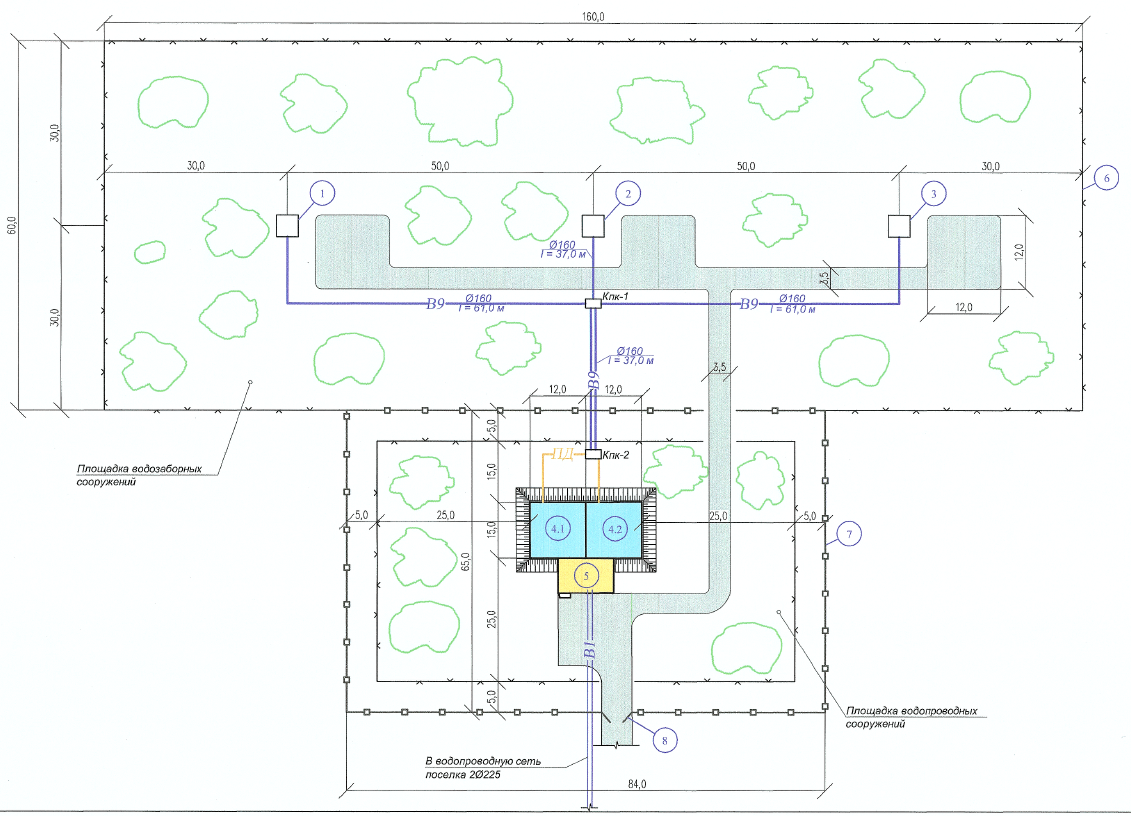 Рисунок 4.3.1 – Схема генплана водозаборных и водопроводных сооружений пос. ВольгинскийДополнительно, в настоящее время наболевшим вопросом является замена водопроводных сетей со 100% износом. Проведенный анализ показывает, что эффективнее произвести замену участков полностью. Прорывы на данных сетях составляют 60% от общего числа прорывов по поселку в целом. Ежемесячно осуществляются ремонтные работы на водопроводных сетях. Все эти факторы приводят к загрязнению водопроводной сети, перерывам в подаче холодной воды и необоснованным материальным затратам.Информация о новых объектах холодного водоснабжения по результатам реализации мероприятий схемы водоснабжения пос. Вольгинский, представлены в таблице 4.3.1.Таблица 4.3.1 – Сведения о вновь строящихся (реконструируемых) объектах водоснабженияСведения о развитии систем диспетчеризации, телемеханизации и систем управления режимами водоснабжения на объектах организаций, осуществляющих водоснабжениеНа существующих источниках водоснабжения отсутствуют автоматические системы управления и контроля, необходимые для оперативного получения информации о режимах работы, сбоях и авариях на артезианских скважинах. Системы плавного пуска электродвигателей на скважинных насосах отсутствуют.В системе водоснабжения отсутствуют автоматические системы управления и контроля. Возможность оперативного реагирования при сбое в работе или остановке артезианских скважин ООО УК «Технопарк Вольгинский» отсутствует.После проведения реконструкции и капитальных ремонтов в системе водоснабжения поселка необходимо запланировать внедрение системы диспетчеризации, как скважин, так и станции второго подъема с программированием режимов работы и систем защит.Система обеспечит сбор информации о работе скважин охранной сигнализации и дистанционным телеуправлением включения – выключения насосов, дистанционным сбросом ошибок, автоматическим контролем и управлением отопительным оборудованием скважин.Проектом строительства водозаборного узла будет предусмотрено, что управление погружными насосами артскважин осуществляется в автоматическом режиме по сигналу на включение /выключение/ погружного насоса работающей артскважины, поступающему от поплавковых датчиков уровня, установленных в резервуарах чистой воды.Работу станции водоподготовки и установки повышения давления предусматривается полностью автоматизировать, что исключает постоянное присутствие обслуживающего персонала.Сведения об оснащенности зданий, строений, сооружений приборами учета воды и их применении при осуществлении расчетов за потребленную водуВ настоящее время в пос. Вольгинский на всех источниках водоснабжения осуществляется коммерческий учет воды, отпускаемой в городскую водопроводную сеть. У абонентов (население и юридические лица) установлено 87,7% общедомовых и индивидуальных приборов учета воды.В период 2021-2022 гг. работа по установке счетчиков воды у абонентов (преимущественно население) будет продолжаться и к 2022 году составит 88%.При замене или новой установки общедомовых приборов учета воды предлагается использовать счетчики с импульсным выходом, что в перспективе позволит выполнить диспетчеризацию коммерческого учета отпуска воды с наложением ее на ежесуточное потребление по насосным станциям, районам и для своевременного выявления увеличения или снижения потребления и контроля возникновения потерь воды и установления энергоэффективных режимов ее подачи. 
Описание вариантов маршрутов прохождения трубопроводов (трасс) по территории поселения, городского округа и их обоснованиеВ связи с тем, что в рамках выполнения мероприятий данной схемы водоснабжения муниципального образования поселок Вольгинский планируется проведение реконструкции существующих водоводов маршруты прохождения вновь создаваемых инженерных сетей, будут совпадать с трассами существующих коммуникаций.Маршруты прохождения вновь создаваемых сетей водоснабжения на территориях, не охваченных централизованным водоснабжением будут проходить вдоль улиц.Строительство отдельных вводов водопровода к существующим потребителям будет происходить по кратчайшему пути присоединения абонентов от колодцев или магистральных/распределительных сетей.Рекомендации о месте размещения насосных станций, резервуаров, водонапорных башенВ настоящее время вода со скважин ООО УК «Технопарк Вольгинский» попадает на станцию второго подъема и далее по водоводам в зону селитебной застройки поселка. В связи с высокой изношенностью магистральных участков сетей от станции второго подъема до территории жилой застройки поселка Схема водоснабжения предусматривается строительство водозаборных сооружений вблизи территории поселка.На рисунке 4.7.1 представлена территория, планируемая к выделению по проектируемую площадку водопроводных сооружения.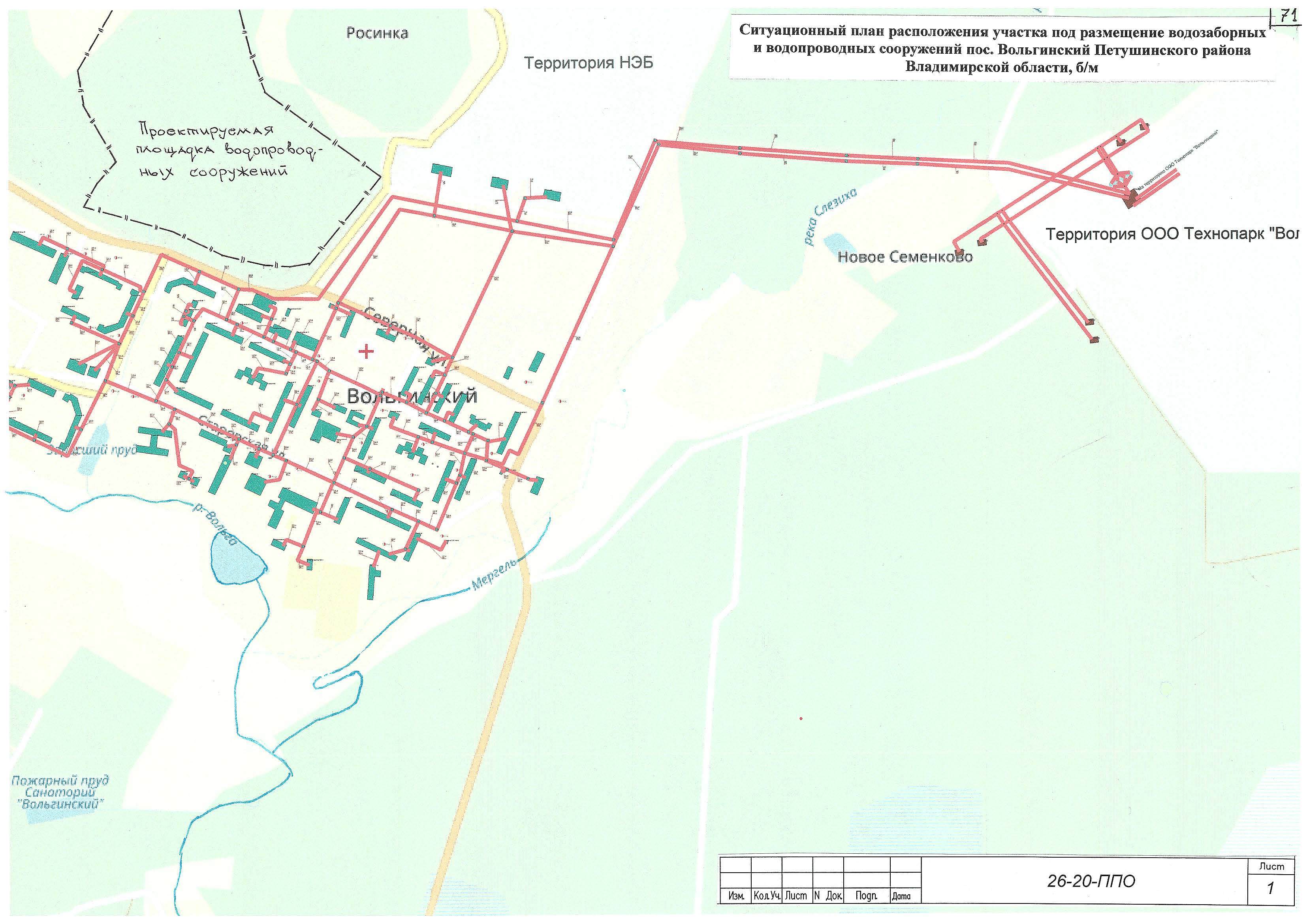 Рисунок 4.7.1 – Графическое отображение места размещения проектируемой площадки водозаборных сооружения пос. ВольгинскийНа водопроводных сетях ООО «НаучТехСтрой Плюс» установлена станция второго подъема, строительство дополнительных станций подкачки не требуется.Границы планируемых зон размещения объектов централизованных систем горячего водоснабжения, холодного водоснабженияГраницы размещения проектируемой площадки водозаборных сооружений представлены на рисунке 4.7.1.В соответствии с требованиями СанПиН 2.1.4.1110-02 «Зоны санитарной охраны источников водоснабжения и водопроводов питьевого назначения» в составе проектной документации необходимо разработать проект «Зоны· санитарной охраны» в составе трех поясов. Предварительно, размер первого пояса зоны санитарной охраны (ЗСО) площадки водозаборных сооружений (артскважин) принят в размере 50,0 м. и подлежит уточнению в соответствии с гидрогеологическим условиями. Обустройство зон санитарной охраны площадок водозаборных и водопроводных сооружений необходимо выполнять в соответствии с требованиями СП 31.13330.2012, и включает в себя ограждение площадок, технические средства охраны, устройство поъездов к водопроводным сооружениям и озеленение.Карты (схемы) существующего и планируемого размещения объектов централизованных систем горячего водоснабжения, холодного водоснабженияСхемы систем централизованного водоснабжения муниципального образования поселок Вольгинский представлены далее, а именно:Рисунок 4.9.1 – Схема холодного водоснабжения селитебной части пос. Вольгинский;Рисунок 4.9.2 – Схема холодного водоснабжения промышленной площадки АО «ПЗБ»;Рисунок 4.9.3 – Схема горячего водоснабжения, в зоне деятельности ООО «Владимиртеплогаз».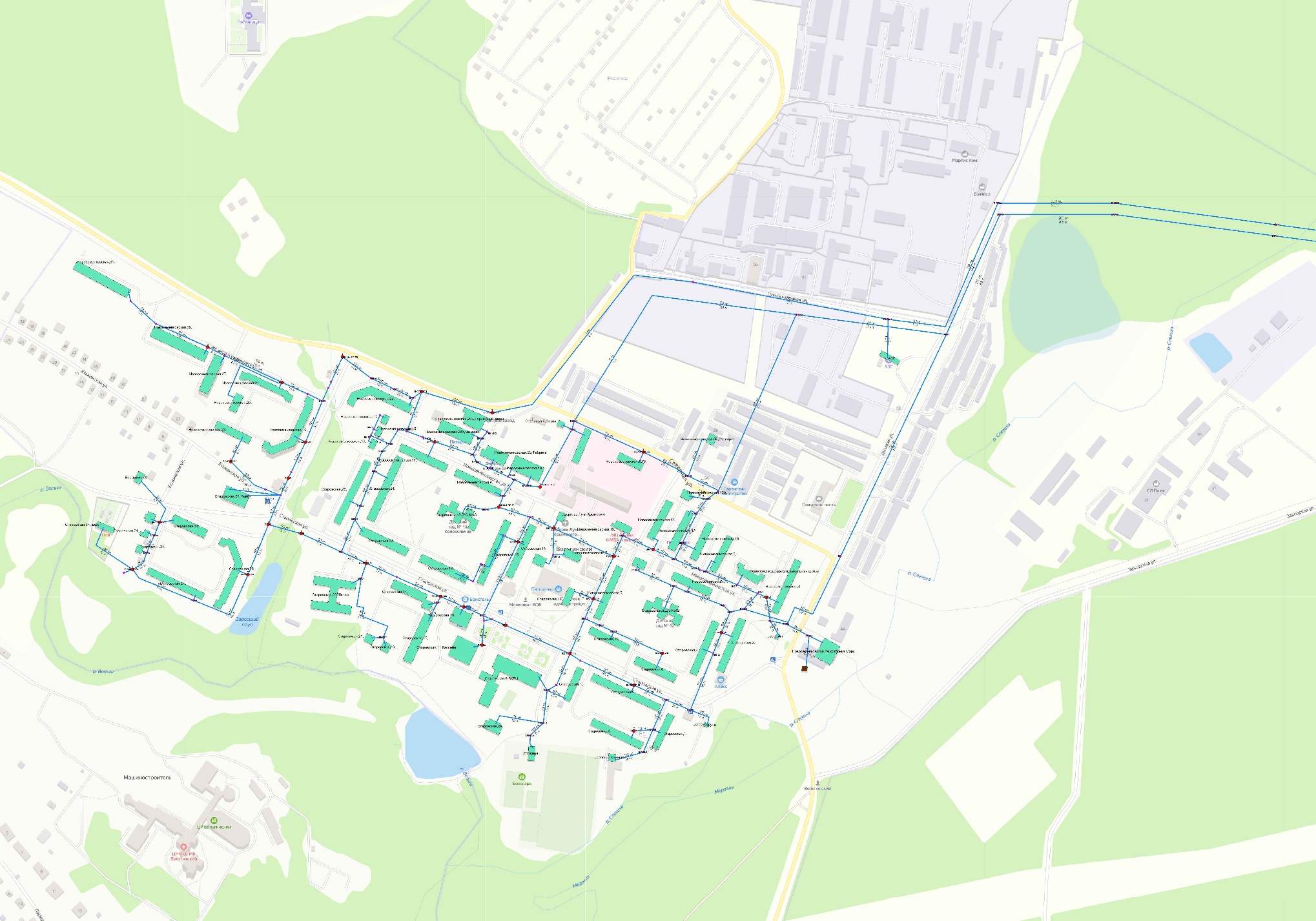 Рисунок 4.9.1 – Схема холодного водоснабжения селитебной территории поселка Вольгинский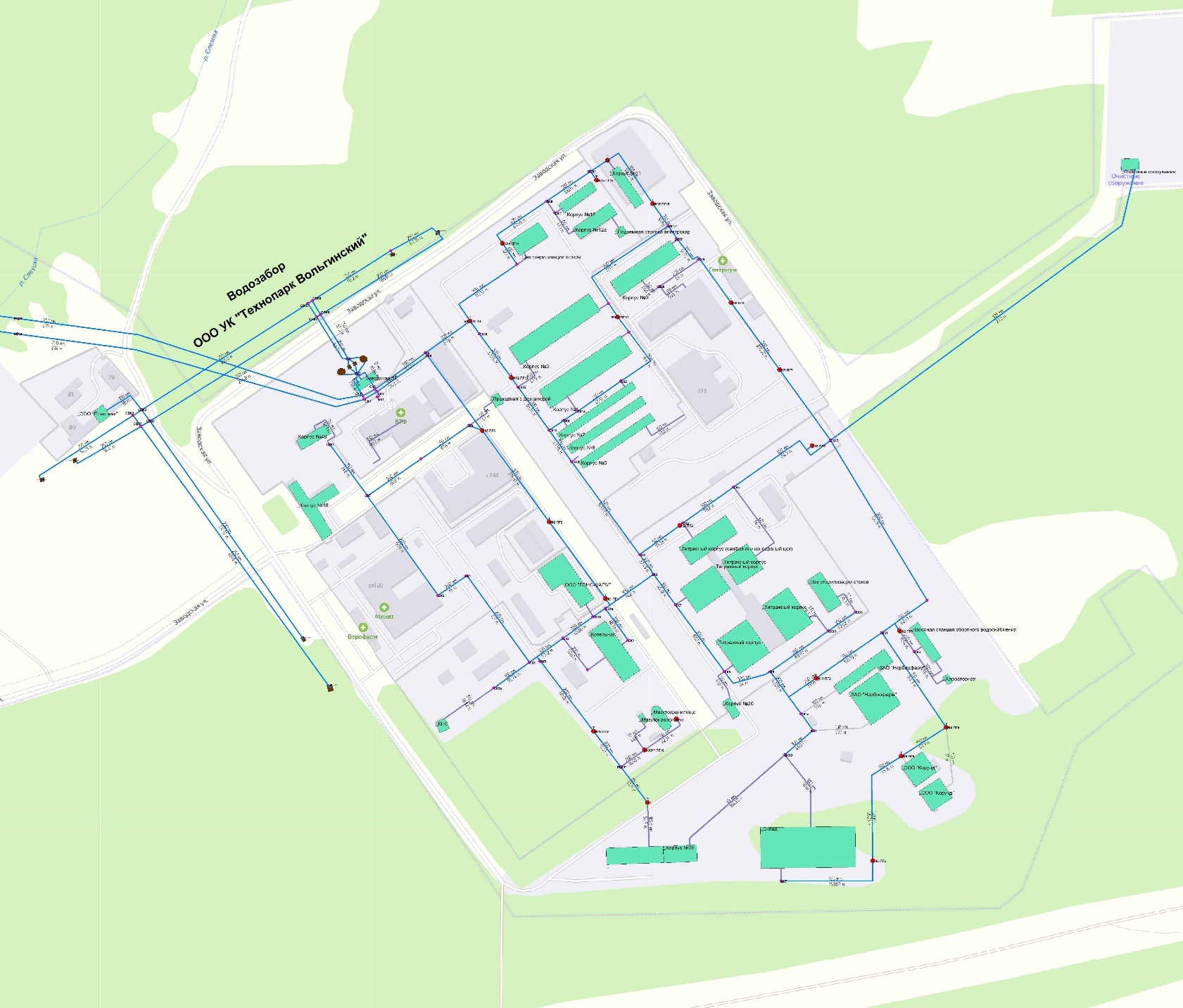 Рисунок 4.9.2 – Схема холодного водоснабжении территории промышленной площадки поселка Вольгинский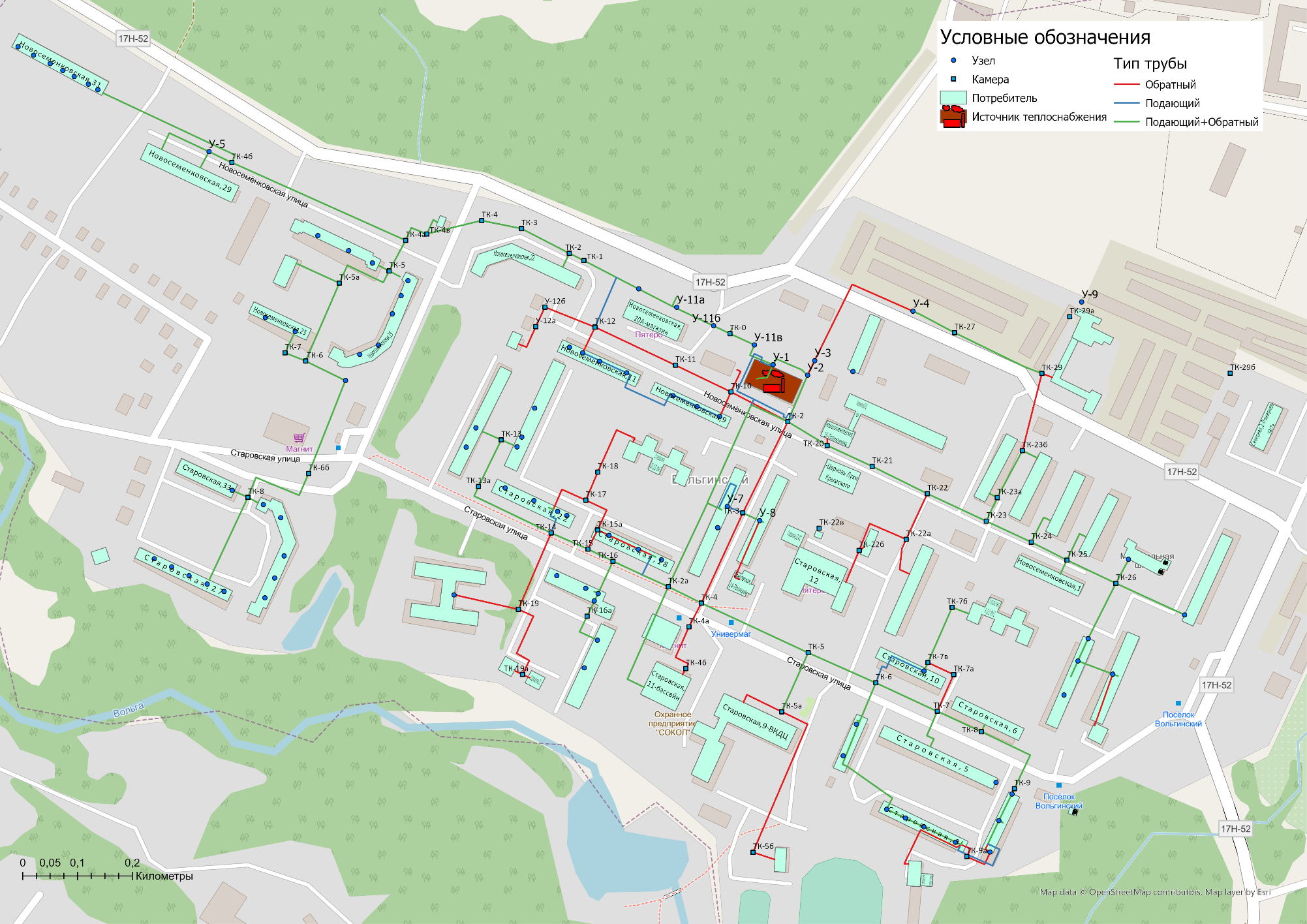 Рисунок 4.9.3 – Схема сетей горячего водоснабжения от муниципальной котельной поселка Вольгинский	РАЗДЕЛ 5. ЭКОЛОГИЧЕСКИЕ АСПЕКТЫ МЕРОПРИЯТИЙ ПО СТРОИТЕЛЬСТВУ, РЕКОНСТРУКЦИИ И МОДЕРНИЗАЦИИ ОБЪЕКТОВ ЦЕНТРАЛИЗОВАННЫХ СИСТЕМ ВОДОСНАБЖЕНИЯМеры по предотвращению вредного воздействия на водный бассейн предлагаемых к строительству и реконструкции объектов централизованных систем водоснабжения при сбросе (утилизации) промывных водОдним из постоянных источников концентрированного загрязнения поверхностных водоемов являются сбрасываемые без обработки стоки, образующиеся в результате промывки фильтровальных сооружений станций водоочистки. Находящиеся в их составе взвешенные вещества и компоненты технологических материалов, а также бактериальные загрязнения, попадая в водоем, увеличивают мутность воды, сокращают доступ света в глубину, и, как следствие, снижают интенсивность фотосинтеза, что в свою очередь приводит к уменьшению живых организмов, способствующих процессам самоочищения. Как было указано ранее, водоочистной комплекс на водозаборе ООО УК «Технопарк Вольгинский» отсутствует. На водозаборных устройствах ООО «НаучТехСтрой Плюс» установлена автоматическая система водоподготовки. Промывные воды с фильтров сбрасываются в централизованную систему водоотведения.Меры по предотвращению вредного воздействия на окружающую среду при реализации мероприятий по снабжению и хранению химических реагентов, используемых в водоподготовкеВ системе водоподготовки ООО «НаучТехСтрой Плюс» очистка хлором не производится. В перспективе использование хлора также не планируется. Потенциальным источником загрязнения окружающей среды являются твердые отходы, образующиеся при эксплуатации станции обезжелезивания: отработанные вспомогательные материалы и тара из-под вспомогательных материалов. В зависимости от класса опасности, отходы направляются на утилизацию на полигон ТБО (осадок промывных вод песчано-гравийных фильтров очистки) или на специализированное предприятие на переработку (отходы минеральных масел, лампы).Возможно временное хранение отходов в закрытой таре на оборудованной площадке с твердым покрытием на территории предприятия.Выбросов загрязняющих веществ в атмосферу проектируемая станция водоочистки не имеет.РАЗДЕЛ 6. ОЦЕНКА ОБЪЕМОВ КАПИТАЛЬНЫХ ВЛОЖЕНИЙ В СТРОИТЕЛЬСТВО, РЕКОНСТРУКЦИЮ И МОДЕРНИЗАЦИЮ ОБЪЕКТОВ ЦЕНТРАЛИЗОВАННЫХ СИСТЕМ ВОДОСНАБЖЕНИЯОценка стоимости основных мероприятий по реализации схем водоснабженияОценка стоимости основных мероприятий по реализации схем водоснабжения представлена в таблице 6.1.1.Таблица 6.1.1 - Оценка стоимости основных мероприятий по реализации схем водоснабженияОценка величины необходимых капитальных вложений в строительство и реконструкцию объектов централизованных систем водоснабженияВ 2020 году администрацией поселка Вольгинский проведены работы по разработке предпроектной документации на строительство водозаборного узла в поселке Вольгинский.Разработчик предпроектного предложения - ГУП «Владимиргражданпроект». Расчет сметной стоимости строительства объекта составлен для базисного района применительно к условиям строительства во Владимирской области в соответствии с Методикой определения стоимости строительной продукции на территории Российской Федерации МДС 81-35.2004, введенной в действие с 09.03.2004 г постановлением Госстроя России от 05.03.04 № 15/1.Для определения сметной стоимости строительства приняты:•	объекты-аналоги рассчитанные в сметно-нормативной базе ценообразования ФЭР-2001 (в редакции 2017г),•	с применением: государственных элементных сметных норм на монтаж оборудо­вания ГЭСНм-2001, территориальных СБОРНИКОВ СМЕТНЫХ ЦЕН на материалы, изделия и конструкции, применяемые в строительстве (в пяти частях, в редакции 2017г.),•	Укрупненные нормативы цен строительства НЦС 81-02-14-2020, НЦС 81-02-08- 2020, НЦС 81-02-16-2020, НЦС 81-02-19-2020.В показателях НЦС учтены стоимости строительных материалов, затраты на оплату труда рабочих и эксплуатацию строительных машин (механизмов), накладные расходы и сметная прибыль, а так же затраты на строительство временных титульных зданий и сооружений, дополнительные затраты на производство работ в зимнее время, затраты на проектно-изыскательские работы и -экспертизу проекта, затраты на строительный контроль, резерв средств на непредвиденные работы и затраты.Сметная стоимость в текущих ценах 2-го квартала 2020 г. по Владимирской области определена путем применения в расчетах к базовой стоимости прогнозных индексов к стоимости строительно-монтажных работ в размере К-5,44 по письму Минстроя России №17207-ИФ/09 от 06.05.2020г и прогнозных индексов к стоимости оборудования в размере К-4,12 по письму Минстроя России № 6369-НФ/09 от 25.02.2020 г.В таблице 6.2.1 представлена структура затрат на строительство водозаборного узла.Таблица 6.2.1 – Оценка величины необходимых капитальных вложений в строительство водозабора поселка ВольгинскийСводная оценка величины необходимых капитальных вложений в строительство и реконструкцию объектов централизованных систем водоснабжения приведена в таблице 6.2.2.Таблица 6.2.2 - Оценка величины необходимых капитальных вложений в строительство и реконструкцию объектов централизованных систем холодного водоснабженияТаблица 6.2.3 - Оценка величины необходимых капитальных вложений в строительство и реконструкцию объектов централизованных систем горячего водоснабженияРАЗДЕЛ 7. ПЛАНОВЫЕ ЗНАЧЕНИЯ ПОКАЗАТЕЛЕЙ РАЗВИТИЯ ЦЕНТРАЛИЗОВАННЫХ СИСТЕМ ВОДОСНАБЖЕНИЯВ соответствии с постановлением Правительства РФ от 05.09.2013 №782 «О схемах водоснабжения и водоотведения» (вместе с «Правилами разработки и утверждения схем водоснабжения и водоотведения», «Требованиями к содержанию схем водоснабжения и водоотведения») к целевым показателям развития централизованных систем водоснабжения относятся: - показатели качества питьевой воды; - показатели надежности и бесперебойности водоснабжения; - показатели качества обслуживания абонентов; - показатели эффективности использования ресурсов, в том числе сокращения потерь воды при транспортировке; - соотношение цены реализации мероприятий инвестиционной программы и их эффективности - улучшение качества воды; - иные показатели, установленные федеральным органом исполнительной власти, осуществляющим функции по выработке государственной политики и нормативно-правовому регулированию в сфере жилищно-коммунального хозяйства.В таблицах 7.1 – 7.3 представлены плановые значения показателей надежности, качества и энергетической эффективности объектов централизованных систем водоснабжения, утвержденных департаментом цен и тарифов администрации Владимирской области на долгосрочные периоды тарифного регулирования.Таблица 7.1 – Плановые значения показателей надежности, качества и энергетической эффективности объектов централизованных систем водоснабжения ООО УК «Технопарк Вольгинский»Примечание: * - значение показателя приведено, с учетом реализации проекта по строительству муниципального водозабора на территории поселка и переключения нагрузки селитебной зоны на него.Таблица 7.2 – Плановые значения показателей надежности, качества и энергетической эффективности объектов централизованных систем водоснабжения ООО «ВТГ-Вода»Примечание: * - значение показателя приведено, с учетом реализации проекта по строительству муниципального водозабора на территории поселка и переключения нагрузки селитебной зоны на него.Таблица 7.3 – Плановые значения показателей надежности, качества и энергетической эффективности объектов централизованных систем водоснабжения ООО «НаучТехСтрой Плюс»	В целом ожидаемыми экономическими и техническим результатами от реализаций мероприятий схемы водоснабжения муниципального образования пос. Вольгинский являются: 	- сокращение потерь воды на 56,9 тыс. куб.м./год от общего объема подачи воды в сеть за счет реализации проекта по строительству нового водозабора в северо-западной части поселка, который позволит сократить протяженность магистральных участков водопроводных сетей до селитебной территории муниципального образования c 5,8 км. до 0,9 км.;- повышение доли населения поселка Вольгинский, обеспеченного качественной питьевой водой из систем централизованного водоснабжения (2023 г. – 100 %).- снижение доли уличной водопроводной сети, нуждающейся в замене, на 1%;- снижение аварийности на участках водопроводных сетей на 12% в период до 2030 года за счет реконструкции наиболее аварийных участков водопроводных сетей.РАЗДЕЛ 8. ПЕРЕЧЕНЬ ВЫЯВЛЕННЫХ БЕСХОЗЯЙНЫХ ОБЪЕКТОВ ЦЕНТРАЛИЗОВАННЫХ СИСТЕМ ВОДОСНАБЖЕНИЯ И ПЕРЕЧЕНЬ ОРГАНИЗАЦИЙ, УПОЛНОМОЧЕННЫХ НА ИХ ЭКСПЛУАТАЦИЮСведения об объекте, имеющем признаки бесхозяйного, могут поступать от исполнительных органов государственной власти Российской Федерации, субъектов Российской Федерации, органов местного самоуправления, а также на основании заявлений юридических и физических лиц, а также выявляться ООО «ВТГ-Вода» в ходе осуществления технического обследования централизованных сетей. Эксплуатация выявленных бесхозяйных объектов централизованных систем холодного водоснабжения и (или) водоотведения, в том числе водопроводных и канализационных сетей, путем эксплуатации которых обеспечиваются водоснабжение и (или) водоотведение, осуществляется в порядке, установленном Федеральным законом от 07.12.2011 г. № 416-ФЗ «О водоснабжении и водоотведении».По данным МКУ «Администрация поселка Вольгинский Петушинского района Владимирской области» по состоянию на 01.07.2021 г. бесхозяйственные участки сетей на территории муниципального образования отсутствуют.В случае выявления бесхозяйственный сетей постановка бесхозяйного недвижимого имущества на учет в органе, осуществляющем государственную регистрацию прав на недвижимое имущество и сделок с ним, признание в судебном порядке права муниципальной собственности на указанные объекты осуществляется структурным подразделением администрации поселка Вольгинский.№п/пНаименованиеНомер скважиныГлубина скважины, м.Режим работыООО УК «Технопарк Вольгинский»ООО УК «Технопарк Вольгинский»ООО УК «Технопарк Вольгинский»ООО УК «Технопарк Вольгинский»ООО УК «Технопарк Вольгинский»1Скважина №123681150Рабочая2Скважина №22368086Рабочая3Скважина №323627110Резервная4Скважина №42362890Резервная5Скважина №523682145Периодическая эксплуатация6Скважина №623683150Периодическая эксплуатацияООО «НаучТехСтрой Плюс»ООО «НаучТехСтрой Плюс»ООО «НаучТехСтрой Плюс»ООО «НаучТехСтрой Плюс»ООО «НаучТехСтрой Плюс»7Скважина №1нет данныхнет данныхРабочая8Скважина №2нет данныхнет данныхРабочая№п/пПоказателиДопустимые уровнипо СанПиН2.1.4.1074-01Скв.№4(23628)Скв.№3(23627)Скв.№5(23682)Скв. №6(23683)Скв. №6(23683)Санитарно-гигиенические исследованияСанитарно-гигиенические исследованияСанитарно-гигиенические исследованияСанитарно-гигиенические исследованияСанитарно-гигиенические исследованияСанитарно-гигиенические исследованияСанитарно-гигиенические исследования1.1Запах, баллы2,0000001.2Цветность, баллы2010,010,010,010,010,01.3Мутность, мг/л2,61,161,331,040,920,921.4Привкус, баллы2000001.5РН-ион6-97,47,57,47,57,51.6Окисляемость, мгО/л5,01,61,21,681,761,761.7Общая жесткость, мг экв/л7,05,05,05,05,05,01.8Железо общее, мг/л0,30,260,190,150,130,131.9Аммиак /по азоту/, мг/дм320,30,50,20,20,21.10Нитриты, мг/ дм33,0< 0,003< 0,003< 0,003< 0,003< 0,0031.11Нитраты, мг/ дм3450,380,260,460,570,571.12Кальций, мг/л-50,150,152,029,1829,181.13Магний, мг/л5030,429,1848,3831,6131,611.14Хлориды, мг/ дм335011,511,013,013,513,51.15Сульфаты, мг/л50042,337,641,144,744,71.16Щёлочность, мг экв/л-4,14,04,04,14,11.17Na + K, мг/л0,317,2614,7510,2511,511,51.18Сухой остаток, мг/л1000292,0270,0288,0286,0286,01.19Марганец, мг/л1,20,040,030,030,030,031.20Фтор, мг/дм31,51,21,221,261,281,281.21Фосфаты, мг/л3,50,050,050,030,030,031.22Медь, мг/л10,060,050,080,090,09Микробиологические исследованияМикробиологические исследованияМикробиологические исследованияМикробиологические исследованияМикробиологические исследованияМикробиологические исследованияМикробиологические исследования2.1Общее микробное числоне более 50 КОЕ< 1< 1< 1< 1< 12.2Общие колиформные бактерииотсутствиеотсутствуютотсутствуютотсутствуютотсутствуютотсутствуют2.3Термотолерантные колиформные бактерииотсутствиеотсутствуютотсутствуютотсутствуютотсутствуютотсутствуют№п/пПоказателиДопустимые уровнипо СанПиН2.1.4.1074-01МБДОУ Детский сад №42МБДОУ Детский сад №43МБОУ Вольгинская СОШМБОУДО Детская школа искусствМБОУДО Детская школа искусствСанитарно-гигиенические исследованияСанитарно-гигиенические исследованияСанитарно-гигиенические исследованияСанитарно-гигиенические исследованияСанитарно-гигиенические исследованияСанитарно-гигиенические исследованияСанитарно-гигиенические исследования1.1Запах, баллы2,0000001.2Цветность, баллы207,57,510,010,010,01.3Мутность, мг/л1,50,920,951,01,11,11.4Привкус, баллы200000Микробиологические исследованияМикробиологические исследованияМикробиологические исследованияМикробиологические исследованияМикробиологические исследованияМикробиологические исследованияМикробиологические исследования2.1Общее микробное числоне более 50 КОЕ< 1< 1< 1< 1< 12.2Общие колиформные бактерииотсутствиеотсутствуютотсутствуютотсутствуютотсутствуютотсутствуют2.3Термотолерантные колиформные бактерииотсутствиеотсутствуютотсутствуютотсутствуютотсутствуютотсутствуют№ п/пНаимено- ваниеНомер скважиныРежим работыМарка насосаКПДнасо- са, %Производи- тельность,м3/чНапор, мМощность, кВтООО УК «Технопарк Вольгинский»ООО УК «Технопарк Вольгинский»ООО УК «Технопарк Вольгинский»ООО УК «Технопарк Вольгинский»ООО УК «Технопарк Вольгинский»ООО УК «Технопарк Вольгинский»ООО УК «Технопарк Вольгинский»ООО УК «Технопарк Вольгинский»ООО УК «Технопарк Вольгинский»1Скважина№123681РабочаяЭЦВ 12-160-658016065452Скважина№223680РабочаяЭЦВ 12-160-658016065453Скважина№323627РезервнаяЭЦВ 10-100-658012065554Скважина№423628РезервнаяЭЦВ 10-100-658012065555Скважина№523682период. вкл.ЭЦВ 12-160-658016065456Скважина№623683период. вкл.ЭЦВ 10-100-65801006555ООО «НаучТехСтрой Плюс»ООО «НаучТехСтрой Плюс»ООО «НаучТехСтрой Плюс»ООО «НаучТехСтрой Плюс»ООО «НаучТехСтрой Плюс»ООО «НаучТехСтрой Плюс»ООО «НаучТехСтрой Плюс»ООО «НаучТехСтрой Плюс»ООО «НаучТехСтрой Плюс»7Скважина№1нет дан- ныхРабочаяЭЦВ 8-40-60544060118Скважина№2нет дан- ныхРабочаяGrundfos CR 45-2794538,87,5№Местоположе-ние станции II-го подъемаМарка насосаКПДнасоса, %Производи-тельность м3/чНапор, мМощность, кВтУзел учета воды1ООО УК «Технопарк Вольгинский»Д 320-50803005055Взлет ЭМ1ООО УК «Технопарк Вольгинский»Д 320-50803005055Взлет ЭМ2ООО«НаучТехСтрой Плюс»Grundfos CR 45-2794538,87,5Взлет ЭМ (эксперт)2ООО«НаучТехСтрой Плюс»Grundfos CR 45-2794538,87,5Взлет ЭМ (эксперт)2ООО«НаучТехСтрой Плюс»Grundfos CR 45-2794538,87,5Взлет ЭМ (эксперт)2ООО«НаучТехСтрой Плюс»Grundfos CR 45-2794538,87,5Взлет ЭМ (эксперт)№ п/пНаименование имуществаПротяженность, мСвидетельство о регистрацииГод вводаПроцент износа1234561Внешние сети водопровода жилого поселка5 867,7Свидетельство о государственной регистрации права от 18.06.2012 серия 33 АЛ № 374706197550,752Внутриплощадочные сети водопровода на территории поселка Вольгинский5 901Свидетельство о государственной регистрации права от 25.06.2014 серия 33 АЛ № 9044661975Месторасположение поврежденияДата поврежденияПричина (ы) поврежденияПлощадка ПЗБДекабрь2017Износ трубопровода, утечкаПлощадка ПЗБЯнварь 2018Износ трубопровода, утечкап. Вольгинский ВК -1а Март 2018Износ трубопровода, утечка№ п/пНаименование потребителяАдресКонтрактная нагрузка ГВСКонтрактная нагрузка ГВСКол-во человекКол-во человек№ п/пНаименование потребителяАдресГкал/часм3/часКол-во человекКол-во человек1Жилой домул.Новосеменковская,10,08986561,5231621622Жилой домул.Новосеменковская,40,14351482,4322272273Жилой домул.Новосеменковская,50,13882222,3532132134Жилой домул.Новосеменковская,60,00603680,102995Жилой домул.Новосеменковская,80,08104361,3741261266Жилой домул.Новосеменковская,90,1220562,0691821827Жилой домул.Новосеменковская,100,07712321,3071281288Жилой домул.Новосеменковская,110,12540882,1261931939Жилой домул.Новосеменковская,120,05331480,90419119110Жилой домул.Новосеменковская,130,0044550,0767711Жилой домул.Новосеменковская,140,061,01718618612Жилой домул. Новосемёнковская,150,00190960,0321113Жилой домул. Новосемёнковская,170,00254540,0432214Жилой домул.Новосеменковская,190,18043,05827327315Жилой домул.Новосеменковская,210,11870322,01218218216Жилой домул.Новосеменковская,220,14820962,51223523517Жилой домул.Новосеменковская,230,08315781,40912512518Жилой домул.Старовская,10,07712321,30710810819Жилой домул.Старовская,20,14686982,48922322320Жилой домул.Старовская,30,1026081,73915315321Жилой домул.Старовская,40,13077462,21718418422Жилой домул.Старовская,50,15491742,62622522523Жилой домул.Старовская,60,09388941,59115615624Жилой домул.Старовская,70,06773361,14810210225Жилой домул.Старовская,100,10327681,75015715726Жилой домул.Старовская,140,12943262,19419619627Жилой домул.Старовская,150,12339582,09119719728Жилой домул.Старовская,160,13748022,33021721729Жилой домул.Старовская,170,10797161,83015115130Жилой домул.Старовская,180,11065561,87617317331Жилой домул.Старовская,190,00063580,0112232Жилой домул.Старовская,210,00318340,0545533Жилой домул.Старовская,220,10596081,79615715734Жилой домул.Старовская,240,16363382,77324524535Жилой домул.Старовская,250,1602812,71725925936Жилой домул.Старовская,260,1415042,39820020037Жилой домул.Старовская,270,13345642,26220820838Жилой домул.Старовская,290,00165660,028--39Жилой домул.Старовская,310,00331320,056--40Жилой домул.Старовская,330,07108641,205--41ТСЖ Фениксул.Новосемёнковская,250,0859321,456--42ТСЖ «Элита»ул.Новосемёнковская,290,14029622,378--43ТСЖ ДОМ-31ул.Новосемёнковская, 310,620815810,52244МБУ «Плавательный бассейн»ул.Старовская, 110,02018720,342--45ООО "ЧОО Сокол"ул.Старовская, 110,00015180,00346Клиника «Вольгинская»ФГБУ ГНЦ ФМБЦ им. А.И.Бурназяна ФМБА России, в т.ч.:ул.Старовская,16――--47стационарул.Старовская,16――--48поликлиникаул.Старовская,16――--49хоз. Корпусул.Старовская,16――--50МБДОУ №42 «Солнышко»ул.Старовская,80,02146320,364--51МБДОУ №43 «Колокольчик»ул.Старовская, 200,02146320,364-52МБОУ «Вольгинская средняя школа»ул.Старовская,230,01344860,228-53ФГБУЗ МЦ "Решма" поликлиникаул. Новосемёнковская,16а0,03669160,622-54МБУ ВКДЦул.Старовская,90,02196040,372-55зал тяжёлой атлетикиул.Старовская,90,02196040,372-56раздевалка для стадионаул.Старовская,90,02196040,372-57ИП Павлова С.В.ул.Старовская,90,00013640,00258Тогргово-общественный центр, в т.ч.: ИП Сиренко С.А.ул.Старовская, д.12――-59МКУ «Администрация пос. Вольгинский»ул. Старовская, дом 12――-60ООО «Томикс» (Московские колбасы»)ул. Старовская, дом 16――-61ИП Ширяева Е.А. ул. Старовская, д. 140,00040920,007-62ИП Титова Е.А.ул. Старовская, д. 140,00040920,00763МУП «Аэлита»ул. Северная, д.80,0007370,012-64ООО "Томикс" Магазин продуктыул. Новосемёнковская, 240,00002640,000-65МБОУ ДОД «Детская школа искусств»ул. Новосемёнковская, д.60,00109120,018-66помещения ООО "Лекарь Фарм"ул.Старовская,20,00011880,00267ООО «Корунд»пристройка к ж.д. Старовская, д. 20,00036740,006-68ИП Заболотный А.В.пристройка к ж.д. Старовская, д. 20,00009460,002-69ООО "Кега Плюс"пристройка к ж.д. Старовская, д. 20,00177320,03070ИП Задворочкина Л.И.ул. Новосеменковская, 140,0009130,015-71ИП Журавлева Г.В.ул. Новосеменковская, 140,0006820,012-72ИП Дружинина Л.А.ул. Новосеменковская, 140,00036740,006-73ФГУП «Почта России»ул. Новосеменковская, 120,0001430,002-74ИП Золотаревская В.ул. Новосеменковская, 120,00054560,009--75ИП Павлова Н.Н.ул. Новосеменковская, 120,00036740,006--76ООО «Стимул»ул. Новосемёнковская, 200,01282160,217--№п/пНаименованиеНомер скважиныМестоположение скважинРежим работыГод буренияГлубина скважины, мМарка насосаГод ввода в эксплуатацию оборудования1Скважина №123681ООО УК «Технопарк Вольгинский»Рабочая1970-1973150ЭЦВ 12-160-6519712Скважина №223680ООО УК «Технопарк Вольгинский»Рабочая1970-197386ЭЦВ 12-160-6519713Скважина №323627ООО УК «Технопарк Вольгинский»Резервная1970-1973110ЭЦВ 10-100-6519724Скважина №423628ООО УК «Технопарк Вольгинский»Резервная1970-197390ЭЦВ 10-100-6519725Скважина №523682ООО УК «Технопарк Вольгинский»Периодическая эксплуатация1970-1973145ЭЦВ 12-160-6519716Скважина №623683ООО УК «Технопарк Вольгинский»Периодическая эксплуатация1970-1973150ЭЦВ 10-100-6519727Скважина №1нет данныхООО «НаучТехСтрой Плюс»Рабочаянет данныхнет данныхЭЦВ 8-40-6020118Скважина №2нет данныхООО «НаучТехСтрой Плюс»Рабочаянет данныхнет данныхGrundfos CR 45-2нет данныхНаименование показателяЕд. изм.2014201520162017201820192020Питьевая водаПитьевая водаПитьевая водаПитьевая водаПитьевая водаПитьевая водаПитьевая водаПитьевая водаПитьевая водаООО Технопарк «Вольгинский» (питьевая вода)ООО Технопарк «Вольгинский» (питьевая вода)ООО Технопарк «Вольгинский» (питьевая вода)ООО Технопарк «Вольгинский» (питьевая вода)ООО Технопарк «Вольгинский» (питьевая вода)ООО Технопарк «Вольгинский» (питьевая вода)ООО Технопарк «Вольгинский» (питьевая вода)ООО Технопарк «Вольгинский» (питьевая вода)ООО Технопарк «Вольгинский» (питьевая вода)Поднято воды тыс. куб. м/год841,75861,6868,95762,32848,03858,723824,869*Принято воды со сторонытыс. куб. м/год-------Потребление на собственные нужды (технологические нужды и хоз.бытовые)тыс. куб. м/год0,0240,0220,024----Потери в сетяхтыс. куб. м/год46,31127,9771,51116,01152,05316,04136,318Отпущено воды потребителям, в т.ч.тыс. куб. м/год795,42733,61797,42646,31695,98542,683688,551- населениетыс. куб. м/год0000134,44176,047170,58- бюджетные потребителитыс. куб. м/год000013,9415,1214,036- прочие потребителитыс. куб. м/год117,41137,26210,48108,03244,06248,358287,536-  другим отраслям организации ВКХтыс. куб. м/год170,04106,18161,48131,67214,96103,158216,399- другие водопроводытыс. куб. м/год421,39480,84425,46406,6188,5800ООО «НаучТехСтрой Плюс» (питьевая вода) ООО «НаучТехСтрой Плюс» (питьевая вода) ООО «НаучТехСтрой Плюс» (питьевая вода) ООО «НаучТехСтрой Плюс» (питьевая вода) ООО «НаучТехСтрой Плюс» (питьевая вода) ООО «НаучТехСтрой Плюс» (питьевая вода) ООО «НаучТехСтрой Плюс» (питьевая вода) ООО «НаучТехСтрой Плюс» (питьевая вода) ООО «НаучТехСтрой Плюс» (питьевая вода) Поднято воды тыс. куб. м/год28,0125,428,2629,5435,4434,02135,92Принято воды со сторонытыс. куб. м/год-------Потребление на собственные нужды (технологические нужды и хоз.бытовые)тыс. куб. м/год-------Потери в сетяхтыс. куб. м/год-----1,52,36Отпущено воды потребителям, в т.ч.тыс. куб. м/год28,0125,428,2629,5435,4432,52133,56- населениетыс. куб. м/год-8,7316,130,270,3240,2110,218- бюджетные потребителитыс. куб. м/год-------- прочие потребителитыс. куб. м/год-8,784,6117,5421,049,9910,31-  другим отраслям организации ВКХтыс. куб. м/год13,427,897,5211,7214,0722,3223,032Горячая водаГорячая водаГорячая водаГорячая водаГорячая водаГорячая водаГорячая водаГорячая водаГорячая водаООО Технопарк «Вольгинский» (горячая вода)ООО Технопарк «Вольгинский» (горячая вода)ООО Технопарк «Вольгинский» (горячая вода)ООО Технопарк «Вольгинский» (горячая вода)ООО Технопарк «Вольгинский» (горячая вода)ООО Технопарк «Вольгинский» (горячая вода)ООО Технопарк «Вольгинский» (горячая вода)ООО Технопарк «Вольгинский» (горячая вода)ООО Технопарк «Вольгинский» (горячая вода)Потребление воды для выработки тепловой энергии на котельнойтыс. куб. м/год170,04106,18161,48131,67214,96103,158-Отпущено горячей воды потребителям, в т.ч.тыс. куб. м/год--27,80316,3-5,18-- населениетыс. куб. м/год-------- бюджетные потребителитыс. куб. м/год-------- прочие потребителитыс. куб. м/год--27,80316,3-5,18-ООО «Владимиртеплогаз» (горячая вода)ООО «Владимиртеплогаз» (горячая вода)ООО «Владимиртеплогаз» (горячая вода)ООО «Владимиртеплогаз» (горячая вода)ООО «Владимиртеплогаз» (горячая вода)ООО «Владимиртеплогаз» (горячая вода)ООО «Владимиртеплогаз» (горячая вода)ООО «Владимиртеплогаз» (горячая вода)ООО «Владимиртеплогаз» (горячая вода)Отпущено воды потребителям, в т.ч.тыс. куб. м/год---103,257106,641104,537113,217- населениетыс. куб. м/год---96,96899,0697,163105,169- бюджетные потребителитыс. куб. м/год---5,4026,4296,456,825- прочие потребителитыс. куб. м/год---0,8881,1520,9241,223№п/пНаименованиеНомер скважиныМестоположение скважинРежим работыУзел учета воды1Скважина №123681ООО Технопарк«Вольгинский»РабочаяВзлет ЭМ2Скважина №223680ООО Технопарк«Вольгинский»РезервнаяВзлет ЭМ3Скважина №323627ООО Технопарк«Вольгинский»РезервнаяВзлет ЭМ4Скважина №423628ООО Технопарк«Вольгинский»РезервнаяВзлет ЭМ5Скважина №523682ООО Технопарк«Вольгинский»РезервнаяВзлет ЭМ6Скважина №623683ООО Технопарк«Вольгинский»РезервнаяВзлет ЭМ7Скважина №1нет данныхООО «НаучТехСтрой Плюс»РабочаяВзлет ЭМ (эксперт)8Скважина №2нет данныхООО «НаучТехСтрой Плюс»РабочаяВзлет ЭМ (эксперт)Наименование водозабораНаименование показателя2014год2015год2016год2017год2018год2019год2020годВодозабор ООО УК «Технопарк Вольгинский»Годовой объем реализации воды, тыс. м3795,42733,61797,42646,31695,98542,68688,551Водозабор ООО УК «Технопарк Вольгинский»Объем реализации воды в сутки максимального водопотребления, тыс. м3/сут.2,832,612,842,302,481,932,45Водозабор ООО «НаучТехСтрой Плюс»Годовой объем реализации воды, тыс. м328,0125,4028,2629,5435,4432,52133,560Водозабор ООО «НаучТехСтрой Плюс»Объем реализации воды в сутки максимального водопотребления, тыс. м3/сут.0,100,090,100,110,130,120,12Всего по МОп. ВольгинскийГодовой объем реализации воды, тыс. м3823,43759,01825,68675,85731,42575,201722,111Всего по МОп. ВольгинскийОбъем реализации воды в сутки максимального водопотребления, тыс. м3/сут.2,932,702,942,412,612,052,57Наименование системы теплоснабженияНаименование показателя2016год2017год2018год2019год2020годКотельная ООО «Технопарк Вольгинский»Годовой объем реализации воды, тыс. м327,80316,3-5,185,18Котельная ООО «Технопарк Вольгинский»Объем реализации воды в сутки максимального водопотребления, тыс. м3/сут.0,0790,047-0,0150,015Котельная пос. Вольгинский ООО «Владимиртеплогаз»Годовой объем реализации воды, тыс. м3-103,257106,641104,537113,217Котельная пос. Вольгинский ООО «Владимиртеплогаз»Объем реализации воды в сутки максимального водопотребления, тыс. м3/сут.  -0,2950,0000,2990,323Группа абонентов2017 г.2018 г.2019 г.2020 г.Группа абонентовтыс. м3/годтыс. м3/годтыс. м3/годтыс. м3/годПитьевая водаПитьевая водаПитьевая водаПитьевая водаПитьевая водаООО Технопарк «Вольгинский»:646,31695,98542,683688,551- Население406,61134,44176,047170,580- Прочие потребители406,61166,301156,68195,925- Бюджетная сфера406,6113,9415,1214,036- Промышленные предприятия на территории АО «ПЗБ»108,8377,7691,6791,611- Потребление воды на нужды котельной131,665214,956103,158216,399ООО «НаучТехСтрой Плюс»:29,5435,4432,52133,560- Население0,270,3240,2110,218- Прочие потребители17,5421,049,9910,31- Другим отраслям организации ВКХ11,7214,0722,3223,032Всего по МО п. Вольгинский675,85731,42575,204722,111Техническая водаТехническая водаТехническая водаТехническая водаТехническая водаПотребление технической воды на территории поселка Вольгинский не осуществляется.Потребление технической воды на территории поселка Вольгинский не осуществляется.Потребление технической воды на территории поселка Вольгинский не осуществляется.Потребление технической воды на территории поселка Вольгинский не осуществляется.Потребление технической воды на территории поселка Вольгинский не осуществляется.ПоказателиЕдиница измерения2016 г.2017 г.2017 г.2018 г.2018 г.2019 г.2019 г.2020 г.2020 г.ПоказателиЕдиница измеренияфактпланфактпланфактпланфактпланфактОбъем отпуска теплоносителя конечным потребителям, в т.ч.тыс. м355,386112,681103,257106,718106,641107,753104,53797,64113,217  - населениетыс. м351,692104,94996,96899,13799,060100,37897,75490,61105,169  - бюджетные              потребителитыс. м33,2045,9755,4026,5766,4296,456,0125,966,825  - прочие потребителитыс. м30,4901,7570,8881,0061,1520,9240,7711,071,223N п/пКатегория жилых помещенийВеличина норматива потребления услуги по холодному водоснабжению (куб. м/чел./месяц)Величина норматива потребления услуги по горячему водоснабжению (куб. м/чел./месяц)1.Многоквартирные и жилые дома с централизованным холодным и горячим водоснабжением, водоотведением, оборудованные унитазами, раковинами, мойками, ваннами сидячими длиной 1200 мм с душем4,243,122.Многоквартирные и жилые дома с централизованным холодным и горячим водоснабжением, водоотведением, оборудованные унитазами, раковинами, мойками, ваннами длиной 1500 - 1550 мм с душем4,283,183.Многоквартирные и жилые дома с централизованным холодным и горячим водоснабжением, водоотведением, оборудованные унитазами, раковинами, мойками, ваннами длиной 1650 - 1700 мм с душем4,333,234.Многоквартирные и жилые дома с централизованным холодным и горячим водоснабжением, водоотведением, оборудованные унитазами, раковинами, мойками, ваннами без душа3,021,645.Многоквартирные и жилые дома с централизованным холодным и горячим водоснабжением, водоотведением, оборудованные унитазами, раковинами, мойками2,651,216.Многоквартирные и жилые дома с централизованным холодным и горячим водоснабжением, водоотведением, оборудованные унитазами, раковинами, мойками, душем3,792,577.Многоквартирные и жилые дома с централизованным холодным и горячим водоснабжением, без централизованного водоотведения, оборудованные унитазами, раковинами, мойками, ваннами сидячими длиной 1200 мм с душем4,243,128.Многоквартирные и жилые дома с централизованным холодным и горячим водоснабжением, без централизованного водоотведения, оборудованные унитазами, раковинами, мойками, ваннами длиной 1500 - 1550 мм с душем4,283,189.Многоквартирные и жилые дома с централизованным холодным и горячим водоснабжением, без централизованного водоотведения, оборудованные унитазами, раковинами, мойками, ваннами длиной 1650 - 1700 мм с душем4,333,2310.Многоквартирные и жилые дома с централизованным холодным и горячим водоснабжением, без централизованного водоотведения, оборудованные унитазами, раковинами, мойками, ваннами без душа3,021,6411.Многоквартирные и жилые дома с централизованным холодным и горячим водоснабжением, без централизованного водоотведения, оборудованные унитазами, раковинами, мойками, душем3,792,5712.Многоквартирные и жилые дома с централизованным холодным водоснабжением, водонагревателями, водоотведением, оборудованные унитазами, раковинами, мойками, душами и ваннами сидячими длиной 1200 мм с душем7,36X13.Многоквартирные и жилые дома с централизованным холодным водоснабжением, без водонагревателей, водоотведением, оборудованные унитазами, раковинами, мойками, ваннами сидячими длиной 1200 мм с душем4,86X14.Многоквартирные и жилые дома с централизованным холодным водоснабжением, водонагревателями, водоотведением, оборудованные унитазами, раковинами, мойками, душами и ваннами длиной 1500 - 1550 мм с душем7,46X15.Многоквартирные и жилые дома с централизованным холодным водоснабжением, без водонагревателей, водоотведением, оборудованные унитазами, раковинами, мойками, и ваннами длиной 1500 - 1550 мм с душем4,96X16.Многоквартирные и жилые дома с централизованным холодным водоснабжением, водонагревателями, водоотведением, оборудованные унитазами, раковинами, мойками, душами и ваннами длиной 1650 - 1700 мм с душем7,56X17.Многоквартирные и жилые дома с централизованным холодным водоснабжением, без водонагревателей, водоотведением, оборудованные унитазами, раковинами, мойками и ваннами длиной 1650 - 1700 мм с душем5,06X18.Многоквартирные и жилые дома с централизованным холодным водоснабжением, водонагревателями, водоотведением, оборудованные унитазами, раковинами, мойками, душами и ваннами без душа7,16X19.Многоквартирные и жилые дома с централизованным холодным водоснабжением, водонагревателями, водоотведением, оборудованные унитазами, раковинами, мойками, ваннами без душа4,66X20.Многоквартирные и жилые дома с централизованным холодным водоснабжением, водонагревателями, водоотведением, оборудованные унитазами, раковинами, мойками, душами6,36X21.Многоквартирные и жилые дома с централизованным холодным водоснабжением, водонагревателями, водоотведением, оборудованные унитазами, раковинами, мойками3,86X22.Многоквартирные и жилые дома с централизованным холодным водоснабжением, водонагревателями, без централизованного водоотведения, оборудованные унитазами, раковинами, мойками, душами и ваннами сидячими длиной 1200 мм с душем7,36X23.Многоквартирные и жилые дома с централизованным холодным водоснабжением, водонагревателями, без централизованного водоотведения, оборудованные унитазами, раковинами, мойками, душами и ваннами длиной 1500 - 1550 мм с душем7,46X24.Многоквартирные и жилые дома с централизованным холодным водоснабжением, водонагревателями, без централизованного водоотведения, оборудованные унитазами, раковинами, мойками, душами и ваннами длиной 1650 - 1700 мм с душем7,56X25.Многоквартирные и жилые дома с централизованным холодным водоснабжением, водонагревателями, без централизованного водоотведения, оборудованные унитазами, раковинами, мойками, ваннами без душа4,66X26.Многоквартирные и жилые дома с централизованным холодным водоснабжением, водонагревателями, без централизованного водоотведения, оборудованные унитазами, раковинами, мойками, душами6,36X27.Многоквартирные и жилые дома с централизованным холодным водоснабжением, водонагревателями, без централизованного водоотведения, оборудованные раковинами, мойками3,15X28.Многоквартирные и жилые дома с централизованным холодным водоснабжением, водонагревателями, без централизованного водоотведения, оборудованные унитазами, раковинами, мойками3,86X29.Многоквартирные и жилые дома с централизованным холодным водоснабжением, без водонагревателей, без централизованного водоотведения, оборудованные раковинами, мойками3,15X30.Многоквартирные и жилые дома без водонагревателей с водопроводом и канализацией, оборудованные раковинами, мойками и унитазами3,86X31.Многоквартирные и жилые дома без водонагревателей с водопроводом без водоотведения, оборудованные раковинами, мойками и унитазами3,86X32.Многоквартирные и жилые дома без водонагревателей с централизованным холодным водоснабжением и водоотведением, оборудованные раковинами и мойками3,15X33.Многоквартирные и жилые дома с централизованным холодным водоснабжением, без централизованного водоотведения, оборудованные умывальниками, мойками, унитазами, ваннами сидячими длиной 1200 мм, душами5,22X34.Многоквартирные и жилые дома с централизованным холодным водоснабжением, без централизованного водоотведения, оборудованные умывальниками, мойками, унитазами, ваннами длиной 1500 - 1550 мм, душами5,32X35.Многоквартирные и жилые дома с централизованным холодным водоснабжением, без централизованного водоотведения, оборудованные умывальниками, мойками, унитазами, ваннами длиной 1650 - 1700 мм, душами5,42X36.Многоквартирные и жилые дома с централизованным холодным водоснабжением, без централизованного водоотведения, оборудованные умывальниками, мойками, унитазами, ваннами без душа, душами5,02X37.Многоквартирные и жилые дома с централизованным холодным водоснабжением, без централизованного водоотведения, оборудованные умывальниками, мойками, унитазами1,72X38.Многоквартирные дома и жилые дома с водоразборной колонкой1,22X39.Дома, использующиеся в качестве общежитий, оборудованные мойками, раковинами, унитазами, с душевыми с централизованным холодным и горячим водоснабжением, водоотведением3,011,8740.Дома, использующиеся в качестве общежитий, оборудованные мойками, раковинами, унитазами, с централизованным холодным и горячим водоснабжением, водоотведением2,240,9441.Дома, использующиеся в качестве общежитий, оборудованные мойками, раковинами, унитазами, с душевыми с централизованным холодным водоснабжением, водоотведением, с водонагревателями4,88X42.Дома, использующиеся в качестве общежитий, оборудованные мойками, раковинами, унитазами, с централизованным холодным водоснабжением, водоотведением, с водонагревателями3,18X43.Дома, использующиеся в качестве общежитий, оборудованные мойками, раковинами, унитазами, с централизованным холодным водоснабжением, водоотведением3,18X44.Дома, использующиеся в качестве общежитий, оборудованные мойками, унитазами, с душевыми с централизованным холодным водоснабжением, водоотведением3,26X45.Дома, использующиеся в качестве общежитий, оборудованные мойками, унитазами, с централизованным холодным водоснабжением, водоотведением1,56XНаименование здания (адрес)Количество абонентов, шт.Количество абонентов с приборами учета, шт.Фактический объем потребления воды за 2019 г., куб.м.Расчетный объем потребления воды, куб. м.Еськинская,111163163Еськинская,211101101Еськинская,3005151Еськинская,5/133308308Еськинская,5/21197,3797,37Новосеменковская,11381253190,16443570,894Новосеменковская,42181894925,13075154,116Новосеменковская,52091684619,96215323,659Новосеменковская,6885858Новосеменковская,81251052904,34182898,068Новосеменковская,91871654519,80844223,563Новосеменковская,101181162591,83162659,657Новосеменковская,111881783939,98533978,786Новосеменковская,12 (общежитие)180286725,58396127,459Новосеменковская,1388187,0571187,0571Новосеменковская,14 (общежитие)1761763036,70882870,616Новосеменковская,1532148199,96Новосеменковская,1755205,8997205,8997Новосеменковская,192762457485,12747458,756Новосеменковская,211751534134,60474180,934Новосеменковская,222301986162,25896521,478Новосеменковская,231321172958,96423058,747Новосеменковская,254239675,212771,4913Новосеменковская,27 (ЖСК "Вольгинский")707061466146Новосеменковская,299996475617,3383Новосеменковская,31989810801080Старовская,11111082609,01822708,305Старовская,22291975628,28965702,333Старовская,3807730933104,88Старовская,42151905536,24275491,561Старовская,52472366291,27026188,791Старовская,61441303679,26163954,968Старовская,71141022920,28552851,767Старовская,101601383502,2163565,063Старовская,142061924087,00484182,798Старовская,151841714349,09944503,819Старовская,162071675550,43345870,519Старовская,171491293797,38324184,377Старовская,181691563866,48453883,044Старовская,1921226585,96Старовская,2160176291,8Старовская,221561493785,19523720,428Старовская,242261945265,77965398,305Старовская,252502236192,53056291,394Старовская,262101954549,74944623,119Старовская,272021675389,28065830,241Старовская,29117272Старовская,31104851,96Старовская,331081052784,9862492,332Северная,21111641641Итого по населению60795334150930,52154203,61Общедомовые нуждыОбщедомовые нуждыОбщедомовые нуждыОбщедомовые нуждыОбщедомовые нуждыМУП "АЭЛИТА"-9625,4110042,41ООО "ЭКСПЕРТ"-9778,4914696,49ЖСК "Вольгинский"-378453,6ТСЖ "Элита"-45660ТСЖ "Феникс"-3520ТСН "ТСЖ Дом 31"-4170ИТОГО-176047,42179396,11Наименование здания (адрес)ОДПУ холодной водыОДПУ горячей водыКоличество абонентов, шт.Новосеменковская ул, 1да167Новосеменковская ул, 4да188Новосеменковская ул, 5да186Новосеменковская ул, 6нетНет тех.возможности2Новосеменковская ул, 8нетНет тех.возможности50Новосеменковская ул, 9да171Новосеменковская ул, 10даНет тех.возможности54Новосеменковская ул, 11даНет тех.возможности74Новосеменковская ул, 12да19Новосеменковская ул, 13нетНет тех.возможности2Новосеменковская ул, 14да11Новосеменковская ул, 15нетНет тех.возможности1Новосеменковская ул, 17нетНет тех.возможности0Новосеменковская ул, 19да1102Новосеменковская ул, 21да164Новосеменковская ул, 22да179Новосеменковская ул, 23да146Новосеменковская ул, 25―ЖСК―Новосеменковская ул, 29―ЖСК―Новосеменковская ул, 31―1―Северная ул, 2―Нет тех.возможности1Старовская ул, 1даНет тех.возможности57Старовская ул, 2да183Старовская ул, 3даНет тех.возможности76Старовская ул, 4даНет тех.возможности89Старовская ул, 5да1113Старовская ул, 6да164Старовская ул, 7даНет тех.возможности52Старовская ул, 10да162Старовская ул, 14да190Старовская ул, 15да167Старовская ул, 16нет181Старовская ул, 17да154Старовская ул, 18да169Старовская ул, 19нетНет тех.возможности1Старовская ул, 21нетНет тех.возможности1Старовская ул, 22да173Старовская ул, 24нет183Старовская ул, 25да1107Старовская ул, 26да193Старовская ул, 27нет172Старовская ул, 29нет―1Старовская ул, 33да158Наименование водозабораНаименованиепоказателя2014год2015год2016год2017год2018год2019 год2020годВодозабор ООО УК «Технопарк Вольгинский»Производительность источников водоснабжения, м3/ч820820820820820820820Водозабор ООО УК «Технопарк Вольгинский»Максимальный расход воды, м3/ч167,4171,3172,8151,6168,6170,7164,0Водозабор ООО УК «Технопарк Вольгинский»Резерв (+)/Дефицит (-), %79,679,178,981,579,479,280,0Водозабор ООО «НаучТехСтрой Плюс»Производительность источников водоснабжения, м3/ч85858585858585Водозабор ООО «НаучТехСтрой Плюс»Максимальный расход воды, м3/ч6,45,86,466,748,17,88,2Водозабор ООО «НаучТехСтрой Плюс»Резерв (+)/Дефицит (-), %92,593,292,492,190,590,890,4Всего по МО п. ВольгинскийПроизводительность источников водоснабжения, м3/ч905905905905905905905Всего по МО п. ВольгинскийМаксимальный расход воды, м3/ч173,8177,1179,3158,3176,7178,5172,2Всего по МО п. ВольгинскийРезерв (+)/Дефицит (-), %80,8080,4380,1982,5180,4780,2780,97Наименование системы холодного водоснабженияНаименование показателя2021год2022год2023год2024год2025год2026-2030 гг.Сценарий №1. Строительство нового водозабораСценарий №1. Строительство нового водозабораСценарий №1. Строительство нового водозабораСценарий №1. Строительство нового водозабораСценарий №1. Строительство нового водозабораСценарий №1. Строительство нового водозабораСценарий №1. Строительство нового водозабораСценарий №1. Строительство нового водозабораСистема централизованного питьевого водоснабженияООО УК «Технопарк Вольгинский»Реализация воды,тыс. м3/год347,486347,486----Система централизованного питьевого водоснабжения поселка ВольгинскийООО «ВТГ-Вода»Реализация воды,тыс. м3/год--342,38342,38342,38340,0Системы централизованного питьевого водоснабжения ООО УК «Технопарк Вольгинский»Реализация воды,тыс. м3/год317,908317,908317,908317,908317,908317,908Сценарий №2. Сохранение поставки воды от существующего водозабораСценарий №2. Сохранение поставки воды от существующего водозабораСценарий №2. Сохранение поставки воды от существующего водозабораСценарий №2. Сохранение поставки воды от существующего водозабораСценарий №2. Сохранение поставки воды от существующего водозабораСценарий №2. Сохранение поставки воды от существующего водозабораСценарий №2. Сохранение поставки воды от существующего водозабораСценарий №2. Сохранение поставки воды от существующего водозабораСистемы централизованного питьевого водоснабжения ООО УК «Технопарк Вольгинский»Реализация воды,тыс. м3/год665,394665,394660,288660,288660,288657,908Наименование системы холодного водоснабженияНаименование показателя2021год2022год2023год2024год2025год2026-2030 гг.Реализация проекта: Реконструкция промышленной котельной ООО УК «Технопарк Вольгинский»Реализация проекта: Реконструкция промышленной котельной ООО УК «Технопарк Вольгинский»Реализация проекта: Реконструкция промышленной котельной ООО УК «Технопарк Вольгинский»Реализация проекта: Реконструкция промышленной котельной ООО УК «Технопарк Вольгинский»Реализация проекта: Реконструкция промышленной котельной ООО УК «Технопарк Вольгинский»Реализация проекта: Реконструкция промышленной котельной ООО УК «Технопарк Вольгинский»Реализация проекта: Реконструкция промышленной котельной ООО УК «Технопарк Вольгинский»Реализация проекта: Реконструкция промышленной котельной ООО УК «Технопарк Вольгинский»Система горячего водоснабжения ООО УК «Технопарк Вольгинский»Реализация горячей воды,тыс. м3/год18,242,62,62,62,62,6№ п/пУлица№ домаТип зданияНаименование проблемы обеспечения горячего водоснабжения1Новосеменковская4Жилой домОтсутствие обратного трубопровода ГВС в подвале жилого дома2Новосеменковская5Жилой домОтсутствие обратного трубопровода ГВС в подвале жилого дома3Новосеменковская5аМагазинОтсутствие обратного трубопровода ГВС до абонента4Новосеменковская13Жилой домОтсутствие обратного трубопровода ГВС до абонента5Новосеменковская15Жилой домОтсутствие обратного трубопровода ГВС до абонента6Новосеменковская16ПоликлиникаОтсутствие обратного трубопровода ГВС до абонента7Новосеменковская16Хоз. КорпусОтсутствие обратного трубопровода ГВС до абонента8Новосеменковская17Жилой домОтсутствие обратного трубопровода ГВС до абонента9Новосеменковская20ЗданиеОтсутствие обратного трубопровода ГВС до абонента10Старовская2Жилой домОтсутствие обратного трубопровода ГВС в подвале жилого дома11Старовская4Жилой домОтсутствие обратного трубопровода ГВС в подвале жилого дома12Старовская9Дом культурыОтсутствие обратного трубопровода ГВС до абонента13Старовская9Раздевалка стадионаОтсутствие обратного трубопровода ГВС до абонента14Старовская9аЗал тяжелой атлетикиОтсутствие обратного трубопровода ГВС до абонента15Старовская19Жилой домОтсутствие обратного трубопровода ГВС до абонента16Старовская21Жилой домОтсутствие обратного трубопровода ГВС до абонента17Старовская20Детский садОтсутствие обратного трубопровода ГВС до абонента18Старовская23школаОтсутствие обратного трубопровода ГВС до абонентаПоказатель2018 г.2019г. 2020г.2021г.2022г.2023г.2024г.2025г.2030г.Питьевая водаПитьевая водаПитьевая водаПитьевая водаПитьевая водаПитьевая водаПитьевая водаПитьевая водаПитьевая водаПитьевая водаСистема водоснабжения ООО Технопарк «Вольгинский»Система водоснабжения ООО Технопарк «Вольгинский»Система водоснабжения ООО Технопарк «Вольгинский»Система водоснабжения ООО Технопарк «Вольгинский»Система водоснабжения ООО Технопарк «Вольгинский»Система водоснабжения ООО Технопарк «Вольгинский»Система водоснабжения ООО Технопарк «Вольгинский»Система водоснабжения ООО Технопарк «Вольгинский»Система водоснабжения ООО Технопарк «Вольгинский»Система водоснабжения ООО Технопарк «Вольгинский»Средний (за год) суточный расход, м3/сут190714871886------Максимальный суточный расход, м3/сут228817842264------Годовой расход, тыс. м3/год695,980542,683688,551------Система водоснабжения ООО УК "Технопарк Вольгинский»Система водоснабжения ООО УК "Технопарк Вольгинский»Система водоснабжения ООО УК "Технопарк Вольгинский»Система водоснабжения ООО УК "Технопарк Вольгинский»Система водоснабжения ООО УК "Технопарк Вольгинский»Система водоснабжения ООО УК "Технопарк Вольгинский»Система водоснабжения ООО УК "Технопарк Вольгинский»Система водоснабжения ООО УК "Технопарк Вольгинский»Система водоснабжения ООО УК "Технопарк Вольгинский»Система водоснабжения ООО УК "Технопарк Вольгинский»Средний (за год) суточный расход, м3/сут---871871871871871871Максимальный суточный расход, м3/сут---104510451045104510451045Годовой расход, тыс. м3/год---317,908317,908317,908317,908317,908317,908Система водоснабжения ООО «ВТГ-Вода»Система водоснабжения ООО «ВТГ-Вода»Система водоснабжения ООО «ВТГ-Вода»Система водоснабжения ООО «ВТГ-Вода»Система водоснабжения ООО «ВТГ-Вода»Система водоснабжения ООО «ВТГ-Вода»Система водоснабжения ООО «ВТГ-Вода»Система водоснабжения ООО «ВТГ-Вода»Система водоснабжения ООО «ВТГ-Вода»Система водоснабжения ООО «ВТГ-Вода»Средний (за год) суточный расход, м3/сут---952952938938938932Максимальный суточный расход, м3/сут---114211421126112611261118Годовой расход, тыс. м3/год---347,486347,486342,380342,380342,380340,000Система водоснабжения ООО «НаучТехСтрой Плюс»Система водоснабжения ООО «НаучТехСтрой Плюс»Система водоснабжения ООО «НаучТехСтрой Плюс»Система водоснабжения ООО «НаучТехСтрой Плюс»Система водоснабжения ООО «НаучТехСтрой Плюс»Система водоснабжения ООО «НаучТехСтрой Плюс»Система водоснабжения ООО «НаучТехСтрой Плюс»Система водоснабжения ООО «НаучТехСтрой Плюс»Система водоснабжения ООО «НаучТехСтрой Плюс»Система водоснабжения ООО «НаучТехСтрой Плюс»Средний (за год) суточный расход, м3/сут978992170170170173173176Максимальный суточный расход, м3/сут117107110205205205207207211Годовой расход, тыс. м3/год35,44032,52133,56062,20462,20462,20462,97662,97664,156Горячая водаГорячая водаГорячая водаГорячая водаГорячая водаГорячая водаГорячая водаГорячая водаГорячая водаГорячая водаСистема теплоснабжения ООО «Владимиртеплогаз»Система теплоснабжения ООО «Владимиртеплогаз»Система теплоснабжения ООО «Владимиртеплогаз»Система теплоснабжения ООО «Владимиртеплогаз»Система теплоснабжения ООО «Владимиртеплогаз»Система теплоснабжения ООО «Владимиртеплогаз»Система теплоснабжения ООО «Владимиртеплогаз»Система теплоснабжения ООО «Владимиртеплогаз»Система теплоснабжения ООО «Владимиртеплогаз»Система теплоснабжения ООО «Владимиртеплогаз»Средний (за год) суточный расход, м3/сут283286310284284284284284277Максимальный суточный расход, м3/сут339344372340340340340340333Годовой расход, тыс. м3/год103,257104,537113,217103,553103,553103,553103,553103,553101,280Система теплоснабжения ООО «Технопарк Вольгинский»Система теплоснабжения ООО «Технопарк Вольгинский»Система теплоснабжения ООО «Технопарк Вольгинский»Система теплоснабжения ООО «Технопарк Вольгинский»Система теплоснабжения ООО «Технопарк Вольгинский»Система теплоснабжения ООО «Технопарк Вольгинский»Система теплоснабжения ООО «Технопарк Вольгинский»Система теплоснабжения ООО «Технопарк Вольгинский»Система теплоснабжения ООО «Технопарк Вольгинский»Система теплоснабжения ООО «Технопарк Вольгинский»Средний (за год) суточный расход, м3/сут4514145077777Максимальный суточный расход, м3/сут5417176099999Годовой расход, тыс. м3/год16,3005,1805,18018,2402,6002,6002,6002,6002,600Техническая водаТехническая водаТехническая водаТехническая водаТехническая водаТехническая водаТехническая водаТехническая водаТехническая водаТехническая водаПотребление технической воды на территории муниципального образования поселок Вольгинский не осуществляется.Потребление технической воды на территории муниципального образования поселок Вольгинский не осуществляется.Потребление технической воды на территории муниципального образования поселок Вольгинский не осуществляется.Потребление технической воды на территории муниципального образования поселок Вольгинский не осуществляется.Потребление технической воды на территории муниципального образования поселок Вольгинский не осуществляется.Потребление технической воды на территории муниципального образования поселок Вольгинский не осуществляется.Потребление технической воды на территории муниципального образования поселок Вольгинский не осуществляется.Потребление технической воды на территории муниципального образования поселок Вольгинский не осуществляется.Потребление технической воды на территории муниципального образования поселок Вольгинский не осуществляется.Потребление технической воды на территории муниципального образования поселок Вольгинский не осуществляется.Группа абонентов2021 год2022 год2023 год2024 год2025 год2030 годПитьевая водаПитьевая водаПитьевая водаПитьевая водаПитьевая водаПитьевая водаПитьевая водаООО «ВТГ-Вода»ООО «ВТГ-Вода»ООО «ВТГ-Вода»ООО «ВТГ-Вода»ООО «ВТГ-Вода»ООО «ВТГ-Вода»ООО «ВТГ-Вода»- Население157,091157,091174,536174,536174,536172,156- Бюджетная сфера16,07616,07615,12015,12015,12015,120- Прочие потребители174,319174,319152,724152,724152,724152,724Всего по системе водоснабжения предприятия347,486347,486342,380342,380342,380340,000ООО УК «Технопарк Вольгинский»ООО УК «Технопарк Вольгинский»ООО УК «Технопарк Вольгинский»ООО УК «Технопарк Вольгинский»ООО УК «Технопарк Вольгинский»ООО УК «Технопарк Вольгинский»ООО УК «Технопарк Вольгинский»- Промышленные предприятия286,745286,745286,745286,745286,745286,745- Расход воды на нужды котельной31,16331,16331,16331,16331,16331,163Всего по системе водоснабжения предприятия317,908317,908317,908317,908317,908317,908ООО «НаучТехСтрой Плюс»ООО «НаучТехСтрой Плюс»ООО «НаучТехСтрой Плюс»ООО «НаучТехСтрой Плюс»ООО «НаучТехСтрой Плюс»ООО «НаучТехСтрой Плюс»ООО «НаучТехСтрой Плюс»- Население0,3600,3600,3600,3600,3600,360- Бюджетная сфера------- Прочие потребители26,80826,80826,80827,58027,58028,760- Другим отраслям организации ВКХ35,03635,03635,03635,03635,03635,036Всего по системе водоснабжения предприятия62,20462,20462,20462,97662,97664,156Горячая водаГорячая водаГорячая водаГорячая водаГорячая водаГорячая водаГорячая водаООО «Владимиртеплогаз»ООО «Владимиртеплогаз»ООО «Владимиртеплогаз»ООО «Владимиртеплогаз»ООО «Владимиртеплогаз»ООО «Владимиртеплогаз»ООО «Владимиртеплогаз»- Население96,76996,76996,76996,76996,76994,260- Бюджетная сфера6,0126,0126,0126,0126,0126,100- Прочие потребители0,7710,7710,7710,7710,7710,920Полезный отпуск103,552103,552103,552103,552103,552101,280ООО Технопарк «Вольгинский»ООО Технопарк «Вольгинский»ООО Технопарк «Вольгинский»ООО Технопарк «Вольгинский»ООО Технопарк «Вольгинский»ООО Технопарк «Вольгинский»ООО Технопарк «Вольгинский»- Население------- Бюджетная сфера------- Прочие потребители18,2402,6002,6002,6002,6002,600Полезный отпуск18,2402,6002,6002,6002,6002,600Техническая водаТехническая водаТехническая водаТехническая водаТехническая водаТехническая водаТехническая водаПотребление технической воды на территории муниципального образования поселок Вольгинский не осуществляется.Потребление технической воды на территории муниципального образования поселок Вольгинский не осуществляется.Потребление технической воды на территории муниципального образования поселок Вольгинский не осуществляется.Потребление технической воды на территории муниципального образования поселок Вольгинский не осуществляется.Потребление технической воды на территории муниципального образования поселок Вольгинский не осуществляется.Потребление технической воды на территории муниципального образования поселок Вольгинский не осуществляется.Потребление технической воды на территории муниципального образования поселок Вольгинский не осуществляется.Показатели2014г.2015г.2016г.2017г.2018г.2019 г.2020 г.Питьевая вода (ООО «Технопарк Вольгинский»)Питьевая вода (ООО «Технопарк Вольгинский»)Питьевая вода (ООО «Технопарк Вольгинский»)Питьевая вода (ООО «Технопарк Вольгинский»)Питьевая вода (ООО «Технопарк Вольгинский»)Питьевая вода (ООО «Технопарк Вольгинский»)Питьевая вода (ООО «Технопарк Вольгинский»)Питьевая вода (ООО «Технопарк Вольгинский»)Отпущено воды в сеть, тыс. м3/год841,75861,6868,95762,32848,03858,723824,869Потери воды, тыс. м3/год46,31127,9771,51116,01152,05316,04136,318Потери воды в % к отпущенной воде5,50%14,85%8,23%15,22%17,93%36,8%16,53%Показатели2021г.2022г.2023г.2024г.2025г.2030г.Питьевая водаПитьевая водаПитьевая водаПитьевая водаПитьевая водаПитьевая водаПитьевая водаООО УК «Технопарк Вольгинский»ООО УК «Технопарк Вольгинский»ООО УК «Технопарк Вольгинский»ООО УК «Технопарк Вольгинский»ООО УК «Технопарк Вольгинский»ООО УК «Технопарк Вольгинский»ООО УК «Технопарк Вольгинский»Отпущено воды в сеть, тыс. м3/год785,62785,62340,868340,868340,868340,868Потери воды, тыс. м3/год29,34229,34222,9622,9622,9622,96Потери воды в % к отпущенной воде3,73%3,73%6,74%6,74%6,74%6,74%ООО «ВТГ-Вода»ООО «ВТГ-Вода»ООО «ВТГ-Вода»ООО «ВТГ-Вода»(муниципальная система водоснабжения)ООО «ВТГ-Вода»(муниципальная система водоснабжения)ООО «ВТГ-Вода»(муниципальная система водоснабжения)ООО «ВТГ-Вода»(муниципальная система водоснабжения)Отпущено воды в сеть, тыс. м3/год438,37438,37386,89386,89386,89384,2Потери воды, тыс. м3/год90,88490,88444,5144,5144,5144,2Потери воды в % к отпущенной воде20,73%20,73%11,50%11,50%11,50%11,50%Горячая водаГорячая водаГорячая водаГорячая водаГорячая водаГорячая водаГорячая водаООО «Владимиртеплогаз»ООО «Владимиртеплогаз»ООО «Владимиртеплогаз»ООО «Владимиртеплогаз»ООО «Владимиртеплогаз»ООО «Владимиртеплогаз»ООО «Владимиртеплогаз»Отпущено воды в сеть, тыс. м3/год104,383104,383104,383104,383104,383102,09Потери воды, тыс. м3/год0,830,830,830,830,830,81Потери воды в % к отпущенной воде0,80%0,80%0,80%0,80%0,80%0,79%Техническая водаТехническая водаТехническая водаТехническая водаТехническая водаТехническая водаТехническая водаПотребление технической воды на территории муниципального образования поселок Вольгинский не осуществляется.Потребление технической воды на территории муниципального образования поселок Вольгинский не осуществляется.Потребление технической воды на территории муниципального образования поселок Вольгинский не осуществляется.Потребление технической воды на территории муниципального образования поселок Вольгинский не осуществляется.Потребление технической воды на территории муниципального образования поселок Вольгинский не осуществляется.Потребление технической воды на территории муниципального образования поселок Вольгинский не осуществляется.Потребление технической воды на территории муниципального образования поселок Вольгинский не осуществляется.Наименование показателяЕдиница измерения202120222023202420252030Наименование показателяЕдиница измерениягодгодгодгодгодгодПитьевая водаПитьевая водаПитьевая водаПитьевая водаПитьевая водаПитьевая водаПитьевая водаПитьевая водаООО УК «Технопарк Вольгинский» ООО УК «Технопарк Вольгинский» ООО УК «Технопарк Вольгинский» ООО УК «Технопарк Вольгинский» ООО УК «Технопарк Вольгинский» ООО УК «Технопарк Вольгинский» ООО УК «Технопарк Вольгинский» ООО УК «Технопарк Вольгинский» Поднято воды тыс. куб. м/год785,620785,620340,868340,868340,868340,868Принято воды со сторонытыс. куб. м/год----Потребление на собственные нужды (технологические нужды и хоз.бытовые)тыс. куб. м/год------Потери в сетяхтыс. куб. м/год29,34229,34222,96022,96022,96022,960Отпущено воды потребителям, в т.ч.тыс. куб. м/год756,278756,278317,908317,908317,908317,908- промышленные предприятиятыс. куб. м/год286,745286,745286,745286,745286,745286,745- другие организации ВКХтыс. куб. м/год31,16331,16331,16331,16331,16331,163- другие водопроводытыс. куб. м/год438,370438,370----ООО "ВТГ-Вода"ООО "ВТГ-Вода"ООО "ВТГ-Вода"ООО "ВТГ-Вода"ООО "ВТГ-Вода" Муниципальная система водоснабженияООО "ВТГ-Вода" Муниципальная система водоснабженияООО "ВТГ-Вода" Муниципальная система водоснабженияООО "ВТГ-Вода" Муниципальная система водоснабженияПоднято воды тыс. куб. м/год--398,500398,500398,500395,730Принято воды со сторонытыс. куб. м/год438,370438,370--- - Потребление на собственные нужды (технологические нужды и хоз.бытовые)тыс. куб. м/год--11,61011,61011,61011,530Потери в сетяхтыс. куб. м/год90,88490,88444,51044,51044,51044,200Отпущено воды потребителям, в т.ч.тыс. куб. м/год347,486347,486342,380342,380342,380340,000- населениетыс. куб. м/год157,091157,091174,536174,536174,536172,156- бюджетные потребителитыс. куб. м/год16,07616,07615,12015,12015,12015,120- прочие потребителитыс. куб. м/год174,319174,319152,724152,724152,724152,724ООО «НаучТехСтрой Плюс» ООО «НаучТехСтрой Плюс» ООО «НаучТехСтрой Плюс» ООО «НаучТехСтрой Плюс» ООО «НаучТехСтрой Плюс» ООО «НаучТехСтрой Плюс» ООО «НаучТехСтрой Плюс» ООО «НаучТехСтрой Плюс» Поднято воды тыс. куб. м/год62,20462,20462,20462,97662,97664,156Принято воды со сторонытыс. куб. м/год------Потребление на собственные нужды (технологические нужды и хоз.бытовые)тыс. куб. м/год------Потери в сетяхтыс. куб. м/год------Отпущено воды потребителям, в т.ч.тыс. куб. м/год62,20462,20462,20462,97662,97664,156- населениетыс. куб. м/год0,3600,3600,3600,3600,3600,360- бюджетные потребителитыс. куб. м/год------- прочие потребителитыс. куб. м/год26,80826,80826,80827,58027,58028,760- другие организации ВКХтыс. куб. м/год35,03635,03635,03635,03635,03635,036Горячая водаГорячая водаГорячая водаГорячая водаГорячая водаГорячая водаГорячая водаГорячая водаООО «Владимиртеплогаз» ООО «Владимиртеплогаз» ООО «Владимиртеплогаз» ООО «Владимиртеплогаз» ООО «Владимиртеплогаз» ООО «Владимиртеплогаз» ООО «Владимиртеплогаз» ООО «Владимиртеплогаз» Потери теплоносителя при транспортировкетыс. куб. м/год0,8300,8300,8300,8300,8300,810Объем отпуска теплоносителя конечным потребителям, в т.ч.тыс. куб. м/год103,553103,553103,553103,553103,553101,280  - населениетыс. куб. м/год96,76996,76996,76996,76996,76994,260  - бюджетные потребителитыс. куб. м/год6,0126,0126,0126,0126,0126,100  - прочие потребителитыс. куб. м/год0,7710,7710,7710,7710,7710,920ООО Технопарк «Вольгинский»ООО Технопарк «Вольгинский»ООО Технопарк «Вольгинский»ООО Технопарк «Вольгинский»ООО Технопарк «Вольгинский»ООО Технопарк «Вольгинский»ООО Технопарк «Вольгинский»ООО Технопарк «Вольгинский»Объем отпуска теплоносителя конечным потребителям, в т.ч.тыс. куб. м/год18,2402,6002,6002,6002,6002,600  - населениетыс. куб. м/год------  - бюджетные потребители          тыс. куб. м/год------  - прочие потребителитыс. куб. м/год18,2402,6002,6002,6002,6002,600Наименование водозабораНаименование показателя202120222023202420252030Водозабор ООО УК «Технопарк Вольгинский»Производительность источников водоснабжения, м3/ч820820820820820820Водозабор ООО УК «Технопарк Вольгинский»Среднечасовой объем подачи воды, м3/ч89,68389,68338,91238,91238,91238,912Водозабор ООО УК «Технопарк Вольгинский»Резерв (+)/Дефицит (-),%89,1%89,1%95,3%95,3%95,3%95,3%Поселковый водозаборПроизводительность источников водоснабжения, м3/ч - -150150150150Поселковый водозаборСреднечасовой объем подачи воды, м3/ч - -45,49145,49145,49145,175Поселковый водозаборРезерв (+)/Дефицит (-),% - -69,7%69,7%69,7%69,9%Водозабор ООО «НаучТехСтрой Плюс»Производительность источников водоснабжения, м3/ч858585858585Водозабор ООО «НаучТехСтрой Плюс»Среднечасовой объем подачи воды, м3/ч7,1017,1017,1017,1897,1897,324Водозабор ООО «НаучТехСтрой Плюс»Резерв (+)/Дефицит (-),%91,6%91,6%91,6%91,5%91,5%91,4%Всего по МО п. ВольгинскийПроизводительность источников водоснабжения, м3/ч9059051055105510551055Всего по МО п. ВольгинскийСреднегодовой подъем воды, м3/ч96,78496,78491,50491,59291,59291,410Всего по МО п. ВольгинскийРезерв (+)/Дефицит (-),%89,3%89,3%91,3%91,3%91,3%91,3%Номер (индекс) технологически изолированной зоны действия системы водоснабженияНаименование системы централизованного водоснабженияНаименование технологической зоны системы водоснабженияОрганизация, осуществляющая эксплуатацию объектов водоснабжения1Система централизованного холодного водоснабжения селитебной территории и промышленной зоны пос. ВольгинскийТехнологическая зона селитебной территории поселкаООО «ВТГ-Вода»(ОГРН 1203300004797ИНН 3328024880)1Система централизованного холодного водоснабжения селитебной территории и промышленной зоны пос. ВольгинскийТехнологическая зона промышленной площадки АО «ПЗБ»ООО УК «Технопарк Вольгинский» (ОГРН 1203300010099ИНН 3321035882)2Система централизованного холодного водоснабжения ООО «НаучТехСтрой Плюс»Разделение на технологические зоны водоснабжения отсутствуетООО «НаучТехСтрой Плюс» (ОГРН 1103316000171ИНН 3321028821)Гарантирующая организация (наименование)Номер (индекс) технологически изолированной зоны действия системы водоснабженияООО «ВТГ-Вода»(ОГРН 1203300004797ИНН 3328024880)1ООО «НаучТехСтрой Плюс»(ОГРН 1103316000171ИНН 3321028821)2№п/пНаименование мероприятия по реализации схемы водоснабженияПериод реализации мероприятия№п/пНаименование мероприятия по реализации схемы водоснабженияПериод реализации мероприятия1Строительство нового водопровода от колодца у дома № 3 до колодца расположенного у дома № 9 по ул. Старовская (помещение зала борьбы), протяженностью 120 м, водопроводная труба ХВС диаметром 63 мм, для обеспечения бесперебойного холодного водоснабжения и отключения системы ХВС МКД № 3 от врезки20262Модернизация водопровода протяженностью 20м, п/э Ø63мм от колодца ул.Старовская, д.2 до магистрального водопровода20243Модернизация водопровода для водоснабжения пристройки д. 14 ул. Старовская, протяженностью 15м, п/э Ø63, с установкой колодца и запорной арматуры, для обеспечения качественного водоснабжения (отключение от водопровода жилого дома) 20224Модернизация водопровода протяженностью 41м, п/э Ø63, ул.Новосеменковская, д.820215Модернизация водопровода протяженностью 18м, п/э Ø63мм, от колодца ООО «Корунд» до ВК-2920236Модернизация водопровода протяженностью 100м, п/э Ø63, от ВК-5 до КНС-1.20217Замена запорной арматуры  Ø100-250, в кол-ве 20шт.2024-20258Модернизация водопровода протяженностью 25м, п/э Ø63, от ВК-37 к дому ул.Новосеменковской, д.5А2022№п/пНаименование мероприятия по реализации схемы водоснабженияПериод реализации мероприятия№п/пНаименование мероприятия по реализации схемы водоснабженияПериод реализации мероприятия1Капитальный ремонт тепловых сетей отопления и ГВС от ТК-14 в районе дома №22 по ул. Старовская до ввода в дом №23, №21, №19 по ул. Старовская20222Капитальный ремонт тепловых сетей отопления и ГВС от ТК-2 в районе здания котельной п. Вольгинский, ул. Новосеменковская, 18 до ТК-11 в районе жилых домов №9 и №10 по ул. Новосеменковская20233Капитальный ремонт тепловых сетей отопления и ГВС от У-11в в районе здания котельной, ул. Новосеменковская, 18 до У-11б в районе здания, ул. Новосеменковская, 20б20244Капитальный ремонт тепловых сетей отопления и ГВС от ТК-5а в районе жилого дома №19 по ул. Новосеменковская до ТК-7 в районе жилого дома №23 по ул. Новосеменковская20235Капитальный ремонт тепловых сетей отопления и ГВС от ТК-11 в районе жилых домов №9 и №10 по ул. Новосеменковская до ввода в жилой дом №13 по ул. Новосеменковская20246Капитальный ремонт сетей отопления и ГВС от ТК-5 в районе дома №12 по ул. Старовская до ввода в дом культуры и раздевалку стадиона расположенных по адресу ул. Старовская, 92021№ п/пНаименование мероприятияУсловный диаметр, ммДлина, мМатериал трубы1Строительство нового водопровода от колодца у дома № 3 до колодца расположенного у дома № 9 по ул. Старовская63120полиэтилен2Модернизация водопровода от колодца ул. Старовская, д.2 до магистрального водопровода6320полиэтилен3Модернизация водопровода для водоснабжения пристройки д. 14 ул. Старовская, с установкой колодца и запорной арматуры 6315полиэтилен4Модернизация водопровода ул.Новосеменковская, д.86341полиэтилен5Модернизация водопровода от колодца ООО «Корунд» до ВК-296318полиэтилен6Модернизация водопровода от ВК-5 до КНС-1.63100полиэтилен7Модернизация водопровода от ВК-37 к дому ул. Новосеменковской, д.5А6325полиэтилен№п/пНаименование мероприятияНаименование мероприятияСтоимость реализации мероприятия, тыс.руб.Источник финанси-рованияСистема холодного водоснабженияСистема холодного водоснабженияСистема холодного водоснабженияСистема холодного водоснабженияСистема холодного водоснабжения1Строительство водозаборного узла на территории поселка ВольгинскийСтроительство водозаборного узла на территории поселка Вольгинский85 058,83Средства бюджетов разных уровней2Строительство нового водопровода от колодца у дома № 3 до колодца расположенного у дома № 9 по ул. Старовская (помещение зала борьбы), протяженностью 120 м, водопроводная труба ХВС диаметром 63 мм, для обеспечения бесперебойного холодного водоснабжения и отключения системы ХВС МКД № 3 от врезкиСтроительство нового водопровода от колодца у дома № 3 до колодца расположенного у дома № 9 по ул. Старовская (помещение зала борьбы), протяженностью 120 м, водопроводная труба ХВС диаметром 63 мм, для обеспечения бесперебойного холодного водоснабжения и отключения системы ХВС МКД № 3 от врезки39,00Средства местного бюджета3Модернизация водопровода протяженностью 20м, п/э Ø63мм от колодца ул. Старовская, д.2 до магистрального водопроводаМодернизация водопровода протяженностью 20м, п/э Ø63мм от колодца ул. Старовская, д.2 до магистрального водопровода242,54Средства регулируемой организации4Модернизация водопровода для водоснабжения пристройки д. 14 ул. Старовская, протяженностью 15м, п/э Ø63, с установкой колодца и запорной арматуры, для обеспечения качественного водоснабжения (отключение от водопровода жилого дома) Модернизация водопровода для водоснабжения пристройки д. 14 ул. Старовская, протяженностью 15м, п/э Ø63, с установкой колодца и запорной арматуры, для обеспечения качественного водоснабжения (отключение от водопровода жилого дома) 163,38Средства регулируемой организации5Модернизация водопровода протяженностью 41м, п/э Ø63, ул.Новосеменковская, д.8Модернизация водопровода протяженностью 41м, п/э Ø63, ул.Новосеменковская, д.8165,39Средства регулируемой организации6Модернизация водопровода протяженностью 18м, п/э Ø63мм, от колодца ООО «Корунд» до ВК-29Модернизация водопровода протяженностью 18м, п/э Ø63мм, от колодца ООО «Корунд» до ВК-29234,31Средства регулируемой организации7Модернизация водопровода протяженностью 100м, п/э Ø63, от ВК-5 до КНС-1.Модернизация водопровода протяженностью 100м, п/э Ø63, от ВК-5 до КНС-1.362,07Средства регулируемой организации8Замена запорной арматуры  Ø100-250, в кол-ве 20шт.Замена запорной арматуры  Ø100-250, в кол-ве 20шт.465,09Средства регулируемой организации9Модернизация водопровода протяженностью 25м, п/э Ø63, от ВК-37 к дому ул. Новосеменковской, д.5АМодернизация водопровода протяженностью 25м, п/э Ø63, от ВК-37 к дому ул. Новосеменковской, д.5А119,16Средства регулируемой организацииИТОГО:ИТОГО:ИТОГО:86 849,77―Система горячего водоснабженияСистема горячего водоснабженияСистема горячего водоснабженияСистема горячего водоснабженияСистема горячего водоснабжения11Капитальный ремонт тепловых сетей отопления и ГВС от ТК-14 в районе дома №22 по ул. Старовская до ввода в дом №23, №21, №19 по ул. Старовская5950,99Средства регулируемой организации22Капитальный ремонт тепловых сетей отопления и ГВС от ТК-2 в районе здания котельной п. Вольгинский, ул. Новосеменковская, 18 до ТК-11 в районе жилых домов №9 и №10 по ул. Новосеменковская3787,57Средства регулируемой организации3Капитальный ремонт тепловых сетей отопления и ГВС от У-11в в районе здания котельной, ул. Новосеменковская, 18 до У-11б в районе здания, ул. Новосеменковская, 20бКапитальный ремонт тепловых сетей отопления и ГВС от У-11в в районе здания котельной, ул. Новосеменковская, 18 до У-11б в районе здания, ул. Новосеменковская, 20б3321,52Средства регулируемой организации4Капитальный ремонт тепловых сетей отопления и ГВС от ТК-5а в районе жилого дома №19 по ул. Новосеменковская до ТК-7 в районе жилого дома №23 по ул. НовосеменковскаяКапитальный ремонт тепловых сетей отопления и ГВС от ТК-5а в районе жилого дома №19 по ул. Новосеменковская до ТК-7 в районе жилого дома №23 по ул. Новосеменковская3501,24Средства регулируемой организации5Капитальный ремонт тепловых сетей отопления и ГВС от ТК-11 в районе жилых домов №9 и №10 по ул. Новосеменковская до ввода в жилой дом №13 по ул. НовосеменковскаяКапитальный ремонт тепловых сетей отопления и ГВС от ТК-11 в районе жилых домов №9 и №10 по ул. Новосеменковская до ввода в жилой дом №13 по ул. Новосеменковская4357,23Средства регулируемой организации6Капитальный ремонт сетей отопления и ГВС от ТК-5 в районе дома №12 по ул. Старовская до ввода в дом культуры и раздевалку стадиона расположенных по адресу ул. Старовская, 9Капитальный ремонт сетей отопления и ГВС от ТК-5 в районе дома №12 по ул. Старовская до ввода в дом культуры и раздевалку стадиона расположенных по адресу ул. Старовская, 96205,29Средства регулируемой организацииИТОГО:ИТОГО:27 123,84―№ п/пНаименование затратСтоимость, тыс. руб. (с учетом НДС)1.1Проектная документация2 754,2531.2Рабочая документация4 060,6911.3Инженерно-геодезические, геологические и экологические изыскания1 408,0001.4Гидрогеологические (работы) изыскания0,710ИТОГО по проектно-изыскательским работамИТОГО по проектно-изыскательским работам8 932,9452.1Строительство площадки водозаборных сооружений25 026,022.2Строительство площадки водопроводных сооружений44 741,662.3Внеплощадочные сооружения и сети инженерного обеспечения6 358,20ИТОГО по строительству водозаборного узлаИТОГО по строительству водозаборного узла76 125,88№ п/пНаименование мероприятияСрок реализации мероприятия, годСрок реализации мероприятия, годСрок реализации мероприятия, годСрок реализации мероприятия, годСрок реализации мероприятия, год№ п/пНаименование мероприятия2021202220232024-20252026-2030Система холодного водоснабженияСистема холодного водоснабженияСистема холодного водоснабженияСистема холодного водоснабженияСистема холодного водоснабженияСистема холодного водоснабженияСистема холодного водоснабжения1Строительство водозаборного узла на территории поселка Вольгинский 8 932,9576 125,882Строительство нового водопровода от колодца у дома № 3 до колодца расположенного у дома № 9 по ул. Старовская (помещение зала борьбы), протяженностью 120 м, водопроводная труба ХВС диаметром 63 мм, для обеспечения бесперебойного холодного водоснабжения и отключения системы ХВС МКД № 3 от врезки39,003Модернизация водопровода протяженностью 20м, п/э Ø63мм от колодца ул. Старовская, д.2 до магистрального водопровода242,544Модернизация водопровода для водоснабжения пристройки д. 14 ул. Старовская, протяженностью 15м, п/э Ø63, с установкой колодца и запорной арматуры, для обеспечения качественного водоснабжения (отключение от водопровода жилого дома) 163,385Модернизация водопровода протяженностью 41м, п/э Ø63, ул.Новосеменковская, д.8165,396Модернизация водопровода протяженностью 18м, п/э Ø63мм, от колодца ООО «Корунд» до ВК-29234,317Модернизация водопровода протяженностью 100м, п/э Ø63, от ВК-5 до КНС-1.362,078Замена запорной арматуры  Ø100-250, в кол-ве 20шт.465,099Модернизация водопровода протяженностью 25м, п/э Ø63, от ВК-37 к дому ул. Новосеменковской, д.5А119,16ИТОГО:ИТОГО:527,469 215,4976 360,19242,54504,09№п/пНаименование мероприятияСрок реализации мероприятия, годСрок реализации мероприятия, годСрок реализации мероприятия, годСрок реализации мероприятия, годСрок реализации мероприятия, год№п/пНаименование мероприятия2021202220232023-20252026-2030Система горячего водоснабженияСистема горячего водоснабженияСистема горячего водоснабженияСистема горячего водоснабженияСистема горячего водоснабженияСистема горячего водоснабженияСистема горячего водоснабжения1Капитальный ремонт тепловых сетей отопления и ГВС от ТК-14 в районе дома №22 по ул. Старовская до ввода в дом №23, №21, №19 по ул. Старовская5950,992Капитальный ремонт тепловых сетей отопления и ГВС от ТК-2 в районе здания котельной п. Вольгинский, ул. Новосеменковская, 18 до ТК-11 в районе жилых домов №9 и №10 по ул. Новосеменковская3787,573Капитальный ремонт тепловых сетей отопления и ГВС от У-11в в районе здания котельной, ул. Новосеменковская, 18 до У-11б в районе здания, ул. Новосеменковская, 20б3321,524Капитальный ремонт тепловых сетей отопления и ГВС от ТК-5а в районе жилого дома №19 по ул. Новосеменковская до ТК-7 в районе жилого дома №23 по ул. Новосеменковская3501,245Капитальный ремонт тепловых сетей отопления и ГВС от ТК-11 в районе жилых домов №9 и №10 по ул. Новосеменковская до ввода в жилой дом №13 по ул. Новосеменковская4357,236Капитальный ремонт сетей отопления и ГВС от ТК-5 в районе дома №12 по ул. Старовская до ввода в дом культуры и раздевалку стадиона расположенных по адресу ул. Старовская, 96205,29ИТОГО:ИТОГО:6205,295950,997288,817678,750,0№ п/пНаименование показателяЕдиницы измерения2021 год2022 год2023 год1234561.Показатели качества питьевой водыПоказатели качества питьевой водыПоказатели качества питьевой водыПоказатели качества питьевой водыПоказатели качества питьевой воды1.1.Доля проб питьевой воды, подаваемой с источников водоснабжения, водопроводных станций или иных объектов централизованной системы водоснабжения в распределительную водопроводную сеть, не соответствующих установленным требованиям, в общем объеме проб, отобранных по результатам производственного контроля качества питьевой воды%0,00,00,01.2.Доля проб питьевой воды в распределительной водопроводной сети, не соответствующих установленным требованиям, в общем объеме проб, отобранных по результатам производственного контроля качества питьевой воды%0,00,00,02.Показатель надежности и бесперебойности водоснабжения Показатель надежности и бесперебойности водоснабжения Показатель надежности и бесперебойности водоснабжения Показатель надежности и бесперебойности водоснабжения Показатель надежности и бесперебойности водоснабжения 2.1.Количество перерывов в подаче воды, зафиксированных в местах исполнения обязательств организацией, осуществляющей холодное водоснабжение, по подаче холодной воды, возникших в результате аварий, повреждений и иных технологических нарушений на объектах централизованной системы холодного водоснабжения, принадлежащей организации, осуществляющей холодное водоснабжение, в расчете на протяженность водопроводной сети в годЕд./км0,1880,1880,1883.Показатели энергетической эффективностиПоказатели энергетической эффективностиПоказатели энергетической эффективностиПоказатели энергетической эффективностиПоказатели энергетической эффективности3.1.Доля потерь воды в централизованных системах водоснабжения при транспортировке в общем объеме воды, поданной в водопроводную сеть %3,7353,7356,736*3.2.Удельный расход электрической энергии, потребляемой в технологическом процессе подготовки питьевой воды, на единицу объема воды, отпускаемой в сетькВт.ч/куб. м0,540,540,543.3.Удельный расход электрической энергии, потребляемой в технологическом процессе транспортировки питьевой воды, на единицу объема транспортируемой воды кВт.ч/куб.м---№ п/пНаименование показателяЕдиницы измерения2021 год2022 год2023 год1234561.Показатели качества питьевой водыПоказатели качества питьевой водыПоказатели качества питьевой водыПоказатели качества питьевой водыПоказатели качества питьевой воды1.1.Доля проб питьевой воды, подаваемой с источников водоснабжения, водопроводных станций или иных объектов централизованной системы водоснабжения в распределительную водопроводную сеть, не соответствующих установленным требованиям, в общем объеме проб, отобранных по результатам производственного контроля качества питьевой воды%---1.2.Доля проб питьевой воды в распределительной водопроводной сети, не соответствующих установленным требованиям, в общем объеме проб, отобранных по результатам производственного контроля качества питьевой воды%2525252.Показатель надежности и бесперебойности водоснабжения Показатель надежности и бесперебойности водоснабжения Показатель надежности и бесперебойности водоснабжения Показатель надежности и бесперебойности водоснабжения Показатель надежности и бесперебойности водоснабжения 2.1.Количество перерывов в подаче воды, зафиксированных в местах исполнения обязательств организацией, осуществляющей холодное водоснабжение, по подаче холодной воды, возникших в результате аварий, повреждений и иных технологических нарушений на объектах централизованной системы холодного водоснабжения, принадлежащей организации, осуществляющей холодное водоснабжение, в расчете на протяженность водопроводной сети в годЕд./км0,340,340,343.Показатели энергетической эффективностиПоказатели энергетической эффективностиПоказатели энергетической эффективностиПоказатели энергетической эффективностиПоказатели энергетической эффективности3.1.Доля потерь воды в централизованных системах водоснабжения при транспортировке в общем объеме воды, поданной в водопроводную сеть %20,73220,73211,5053.2.Удельный расход электрической энергии, потребляемой в технологическом процессе подготовки питьевой воды, на единицу объема воды, отпускаемой в сетькВт.ч/куб. м---3.3.Удельный расход электрической энергии, потребляемой в технологическом процессе транспортировки питьевой воды, на единицу объема транспортируемой воды кВт.ч/куб.м---№ п/пНаименование показателяЕдиницы измерения2021 год2022 год2023 год1234561.Показатели качества питьевой водыПоказатели качества питьевой водыПоказатели качества питьевой водыПоказатели качества питьевой водыПоказатели качества питьевой воды1.1.Доля проб питьевой воды, подаваемой с источников водоснабжения, водопроводных станций или иных объектов централизованной системы водоснабжения в распределительную водопроводную сеть, не соответствующих установленным требованиям, в общем объеме проб, отобранных по результатам производственного контроля качества питьевой воды%0,00,00,01.2.Доля проб питьевой воды в распределительной водопроводной сети, не соответствующих установленным требованиям, в общем объеме проб, отобранных по результатам производственного контроля качества питьевой воды%---2.Показатель надежности и бесперебойности водоснабжения Показатель надежности и бесперебойности водоснабжения Показатель надежности и бесперебойности водоснабжения Показатель надежности и бесперебойности водоснабжения Показатель надежности и бесперебойности водоснабжения 2.1.Количество перерывов в подаче воды, зафиксированных в местах исполнения обязательств организацией, осуществляющей холодное водоснабжение, по подаче холодной воды, возникших в результате аварий, повреждений и иных технологических нарушений на объектах централизованной системы холодного водоснабжения, принадлежащей организации, осуществляющей холодное водоснабжение, в расчете на протяженность водопроводной сети в годЕд./км0,00,00,03.Показатели энергетической эффективностиПоказатели энергетической эффективностиПоказатели энергетической эффективностиПоказатели энергетической эффективностиПоказатели энергетической эффективности3.1.Доля потерь воды в централизованных системах водоснабжения при транспортировке в общем объеме воды, поданной в водопроводную сеть %---3.2.Удельный расход электрической энергии, потребляемой в технологическом процессе подготовки питьевой воды, на единицу объема воды, отпускаемой в сетькВт.ч/куб. м0,780,780,783.3.Удельный расход электрической энергии, потребляемой в технологическом процессе транспортировки питьевой воды, на единицу объема транспортируемой воды кВт.ч/куб.м---